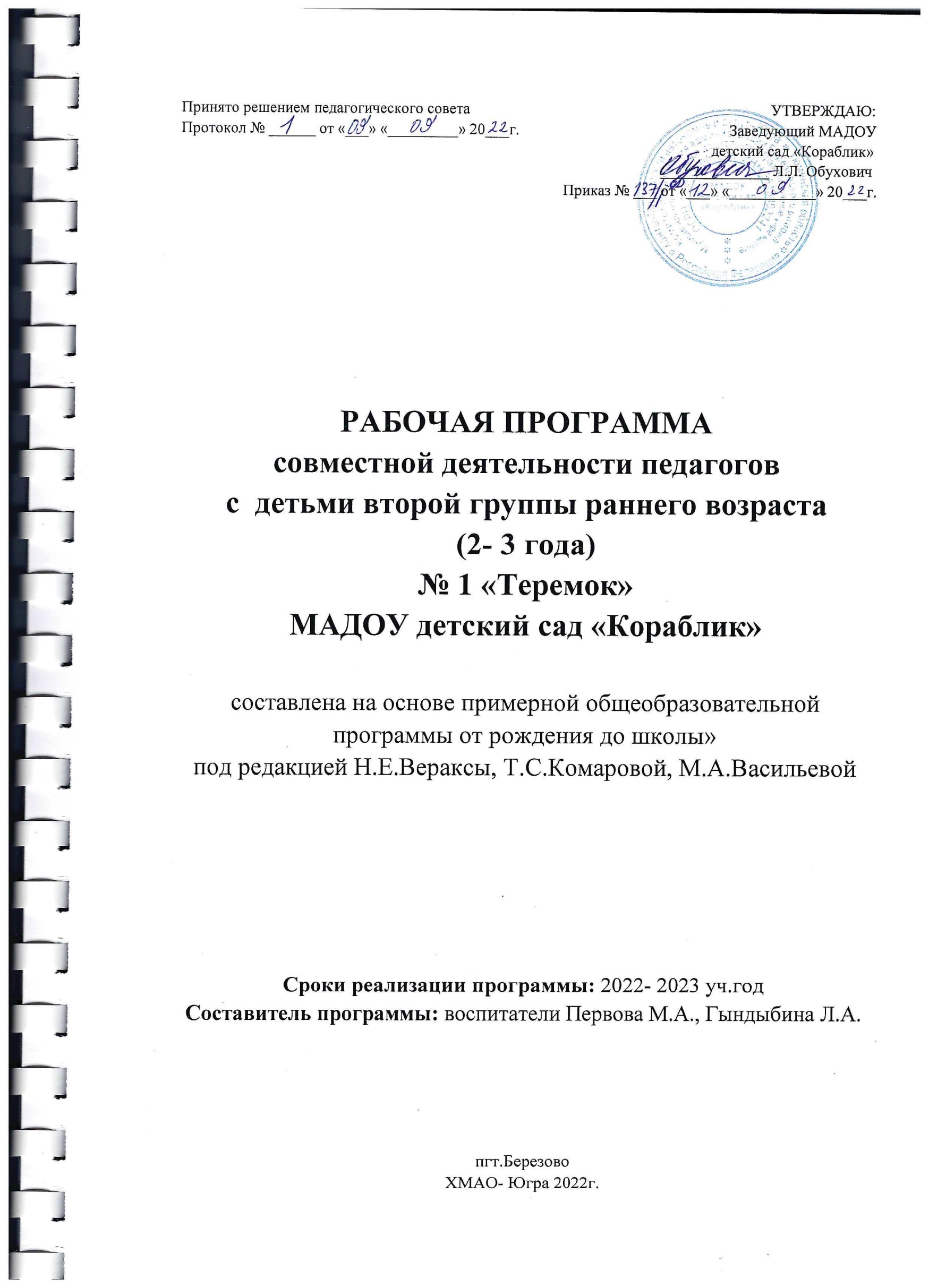 Содержание рабочей программы.                                             I. ЦЕЛЕВОЙ РАЗДЕЛ1. Пояснительная записка.Рабочая программа совместной деятельности педагогов с детьми 2-3 лет второй группы раннего возраста «Светлячок» муниципального автономного дошкольного образовательного учреждения детский сад «Кораблик»            (далее Программа) разработана на основе примерной общеобразовательной программы дошкольного образования «От рождения до школы» под редакцией Н.Е.Вераксы, Т.С.Комаровой, М.А.Васильевой в соответствии с Федеральным государственным образовательным стандартом дошкольного образования (ФГОС ДО).Рабочая программа по развитию детей второй ранней группы обеспечивает разностороннее развитие детей в возрасте от 2 до 3 лет с учётом их возрастных и индивидуальных особенностей по основным направлениям – физическому, социально-личностному, познавательному, речевому и художественно-эстетическому.Данная программа разработана в соответствии со следующими нормативными документами:Федеральный закон от 29.12.2012г. № 273-ФЗ «Об Образовании в Российской Федерации»;Приказ Минобрнауки России от 17.10.2013г. N 1155 "Об утверждении федерального государственного образовательного стандарта дошкольного образования (ФГОС ДО)";Приказ МОиН РФ от 30.08.2013г. № 1014 «Об утверждении Порядка организации и осуществления образовательной деятельности по основным общеобразовательным программам – образовательным программам дошкольного образования»; СанПиН 2.4.1.3049-13 «Санитарно-эпидемиологические требования к устройству, содержанию и организации режима работы в дошкольных организациях» (утверждены постановлением Главного государственного санитарного врача РФ от 15.05.2013г. № 26);Устав МАДОУ  детский сад «Кораблик»,1.1. Цели и задачи рабочей программы.    Ведущие цели программы: создание благоприятных условий для полноценного проживания ребенком дошкольного детства, формирование основ базовой культуры личности, всестороннее развитие психических и физических качеств в соответствии с возрастными и индивидуальными особенностями, подготовка к жизни в современном обществе, формирование предпосылок к учебной деятельности, обеспечение безопасности жизнедеятельности дошкольника.   Эти цели реализуются в процессе разнообразных видов детской деятельности: игровой, коммуникативной, трудовой, познавательно-исследовательской, продуктивной, музыкально-художественной, чтения.Цели деятельности ДОУ по Уставу:                                                                                                           Развитие физических, интеллектуальных, нравственных, эстетических и личностных качеств воспитанников;Сохранение и укрепление здоровья воспитанников;Оказание методической, психолого-педагогической, диагностической и консультативной помощи родителям (законным представителям) по вопросам воспитания, обучения и развития детей;Воспитание с учётом возрастных категорий воспитанников гражданственности, уважения к правам и свободам человека, любви к окружающей природе, Родине, семье.Для достижения целей программы первостепенное значение имеют следующие задачи: Забота о здоровье, эмоциональном благополучии и своевременном всестороннем развитии каждого ребенка; Создание в группах атмосферы гуманного и доброжелательного отношения ко всем воспитанникам, что позволит растить их общительными, добрыми, любознательными, инициативными, стремящимися к самостоятельности и творчеству;Максимальное использование разнообразных видов детской деятельности; их интеграция в целях повышения эффективности образовательного процесса;Творческая организация (креативность) процесса воспитания и обучения; Вариативность использования образовательного материала, позволяющая развивать творчество в соответствии с интересами и наклонностями каждого ребенка;Уважительное отношение к результатам детского творчества;Единство подходов к воспитанию детей в условиях ДОУ и семьи; Соблюдение в работе детского сада и начальной школы преемственности, исключающей умственные и физические перегрузки в содержании образования  детей дошкольного возраста, обеспечивающей отсутствие давления предметного обучения.1.2. Принципы и подходы в организации образовательного процесса.Принципы, сформулированные  на основе требований  ФГОС ДО: Поддержка разнообразия детства; сохранение уникальности и самоценности детства как важного этапа в общем развитии человека, самоценность детства - понимание (рассмотрение) детства как периода жизни значимого самого по себе, без всяких условий; значимого тем, что происходит с ребенком сейчас, а не тем, что этот период есть период подготовки к следующему периоду.Личностно-развивающий и гуманистический характер взаимодействия взрослых (родителей (законных представителей), педагогических и иных работников  ДОУ) и детей.Уважение личности ребенка.Реализация программы в формах, специфических для детей данной возрастной группы, прежде всего в форме игры, познавательной и исследовательской деятельности, в форме творческой активности, обеспечивающей художественно-эстетическое развитие ребенка.Основные принципы дошкольного образования:Полноценное проживание ребенком всех этапов детства (младенческого, раннего и дошкольного возраста), обогащение (амплификация) детского развития.Построение образовательной деятельности на основе индивидуальных особенностей каждого ребенка, при котором сам ребенок становится активным в выборе содержания своего образования, становится субъектом образования (далее - индивидуализация дошкольного образования).Содействие и сотрудничество детей и взрослых, признание ребенка полноценным участником (субъектом) образовательных отношений.Поддержка инициативы детей в различных видах деятельности. Сотрудничество  ДОУ с семьей.Приобщение детей к социокультурным нормам, традициям семьи, общества и государства.Формирование познавательных интересов и познавательных действий ребенка в различных видах деятельности.Возрастная адекватность дошкольного образования (соответствие условий, требований, методов возрасту и особенностям развития).Учет этнокультурной ситуации развития детей.Принципы, заложенные в программе «От рождения до школы»:соответствует принципу развивающего образования, целью которого является развитие ребёнка;сочетает принципы научной обоснованности и практической применимости (содержание Программы соответствует основным положениям возрастной психологии и дошкольной педагогики и, как показывает опыт, может быть успешно реализована в массовой практике дошкольного образования);соответствует критериям полноты, необходимости и достаточности (позволяя решать поставленные цели и задачи при использовании разумного «минимума» материала);обеспечивает единство воспитательных, развивающих и обучающих целей и задач процесса образования детей дошкольного возраста, в ходе реализации которых формируются такие качества, которые являются ключевыми в развитии дошкольников;строится с учетом принципа интеграции образовательных областей в соответствии с возрастными возможностями и особенностями детей, спецификой и возможностями образовательных областей;основывается на комплексно-тематическом принципе построения образовательного процесса;предусматривает решение программных образовательных задач в совместной деятельности взрослого и детей и самостоятельной деятельности дошкольников не только в рамках непосредственно образовательной деятельности, но и при проведении режимных моментов в соответствии со спецификой дошкольного образования;предполагает построение образовательного процесса на адекватных возрасту формах работы с детьми. Основной формой работы с дошкольниками и ведущим видом их деятельности является игра;допускает варьирование образовательного процесса в зависимости от региональных особенностей;строится с учетом соблюдения преемственности между всеми возрастными дошкольными группами и между детским садом и начальной школой.1.3.Характеристика возрастных особенностей воспитанников группы.   Общие сведения о детях группы:Количество детей – 24Возрастная категория –  дети 2-3 лет второй группы раннего возрастаНаправленность группы – общеразвивающая.Возрастные особенности детей:        На третьем году жизни дети становятся самостоятельнее. Продолжают развиваться предметная деятельность, деловое сотрудничество ребенка и взрослого; совершенствуются восприятие, речь, начальные формы произвольного поведения, игры, наглядно-действенное мышление, в конце года появляются основы наглядно-образного мышления. Развитие предметной деятельности связано с усвоением культурных способов действия с различными предметами. Совершенствуются соотносящие и орудийные действия. Умение выполнять орудийные действия развивает произвольность, преобразуя натуральные формы активности в культурные на основе предлагаемой взрослыми модели, которая выступает в качестве не только объекта для подражания, но и образца, регулирующего собственную активность ребенка. В ходе совместной с взрослыми предметной деятельности продолжает развиваться понимание речи. Слово отделяется от ситуации и приобретает самостоятельное значение. Дети продолжают осваивать названия окружающих предметов, учатся выполнять словесные просьбы взрослых, ориентируясь в пределах ближайшего окружения. Количество понимаемых слов значительно возрастает. Совершенствуется регуляция поведения в результате обращения взрослых к ребенку, который начинает понимать не только инструкцию, но и рассказ взрослых. Интенсивно развивается активная речь детей. К трем годам они осваивают основные грамматические структуры, пытаются строить сложные и сложноподчиненные предложения, в разговоре с взрослым используют практически все части речи. Активный словарь достигает примерно 1500–2500 слов. К концу третьего года жизни речь становится средством общения ребенка со сверстниками. В этом возрасте у детей формируются новые виды деятельности: игра, рисование, конструирование. Игра носит процессуальный характер, главное в ней — действия, которые совершаются с игровыми предметами, приближенными к реальности. В середине третьего года жизни широко используются действия с предметами - заместителями. Появление собственно изобразительной деятельности обусловлено тем, что ребенок уже способен сформулировать намерение изобразить какой-либо предмет. На третьем году жизни совершенствуются зрительные и слуховые ориентировки, что позволяет детям безошибочно выполнять ряд заданий: осуществлять выбор из 2–3 предметов по форме, величине и цвету; различать мелодии; петь. Совершенствуется слуховое восприятие, прежде всего фонематический слух. К трем годам дети воспринимают все звуки родного языка, но произносят их с большими искажениями. Основной формой мышления является наглядно - действенная. Ее особенность заключается в том, что возникающие в жизни ребенка проблемные ситуации разрешаются путем реального действия с предметами.2.Планируемые результаты освоенияосновной образовательной программы ДОУ.Специфика дошкольного детства (гибкость, пластичность развития ребенка, высокий разброс вариантов его развития, его непосредственность и непроизвольность) не позволяет требовать от ребенка дошкольного возраста достижения конкретных образовательных результатов и обусловливает необходимость определения результатов освоения образовательной программы в виде целевых ориентиров. Целевые ориентиры дошкольного образования, представленные в ФГОС ДО, следует рассматривать как социально-нормативные возрастные характеристики возможных достижений ребенка. Это ориентир для педагогов и родителей, обозначающий направленность воспитательной деятельности взрослых.Целевые ориентиры образования в раннем возрасте• Ребенок интересуется окружающими предметами и активно действует с ними; эмоционально вовлечен в действия с игрушками и другими предметами, стремится проявлять настойчивость в достижении результата своих действий.• Использует специфические, культурно фиксированные предметные действия, знает назначение бытовых предметов (ложки, расчески, карандаша и пр.) и умеет пользоваться ими. Владеет простейшими навыками самообслуживания; стремится проявлять самостоятельность в бытовом и игровом поведении; проявляет навыки опрятности.• Проявляет отрицательное отношение к грубости, жадности.• Соблюдает правила элементарной вежливости (самостоятельно или по напоминанию говорит «спасибо», «здравствуйте», «до свидания», «спокойной ночи» (в семье, в группе)); имеет первичные представления об элементарных правилах поведения в детском саду, дома, на улице и старается соблюдать их.• Владеет активной речью, включенной в общение; может обращаться с вопросами и просьбами, понимает речь взрослых; знает названия окружающих предметов и игрушек. Речь становится полноценным средством общения с другими детьми.• Стремится к общению с взрослыми и активно подражает им в движениях и действиях; появляются игры, в которых ребенок воспроизводит действия взрослого. Эмоционально откликается на игру, предложенную взрослым, принимает игровую задачу.• Проявляет интерес к сверстникам; наблюдает за их действиями и подражает им. Умеет играть рядом со сверстниками, не мешая им. Проявляет интерес к совместным играм небольшими группами.• Проявляет интерес к окружающему миру природы, с интересом участвует в сезонных наблюдениях.• Проявляет интерес к стихам, песням и сказкам, рассматриванию картинок, стремится двигаться под музыку; эмоционально откликается на различные произведения культуры и искусства.• С пониманием следит за действиями героев кукольного театра; проявляет желание участвовать в театрализованных и сюжетно-ролевых играх.• Проявляет интерес к продуктивной деятельности (рисование, лепка, конструирование, аппликация).• У ребенка развита крупная моторика, он стремится осваивать различные виды движений (бег, лазанье, перешагивание и пр.). С интересом участвует в подвижных играх с простым содержанием, несложными движениями.    Педагогическая диагностикаРеализация программы «От рождения до школы» предполагает оценку индивидуального развития детей.    Педагогическая диагностика проводится в ходе наблюдений за активностью детей в спонтанной и специально организованной деятельности. Инструментарий для педагогической диагностики — картынаблюдений детского развития, позволяющие фиксировать индивидуальную динамику и перспективы развития каждого ребенка в ходе:• коммуникации со сверстниками и взрослыми (как меняются способы установления и поддержания контакта, принятия совместных решений, разрешения конфликтов, лидерства и пр.);• игровой деятельности;• познавательной деятельности (как идет развитие детских способностей, познавательной активности);• проектной деятельности (как идет развитие детской инициативности, ответственности и автономии, как развивается умение планировать и организовывать свою деятельность);• художественной деятельности;• физического развития.Результаты педагогической диагностики могут использоваться исключительно для решения следующих образовательных задач:1) индивидуализации образования (в том числе поддержки ребенка, построения его образовательной траектории или профессиональной коррекции особенностей его развития);2) оптимизации работы с группой детей    К концу года дети второй группы раннего возраста группы должны уметь:  «Физическое развитие»•самостоятельно одеваться и раздеваться в определенной последовательности;•проявлять навыки опрятности (замечают непорядок в одежде, устраняют его при небольшой помощи взрослых);                                                        • при небольшой помощи взрослого пользоваться индивидуальными предметами (носовым платком, полотенцем, салфеткой, расческой, горшком);• самостоятельно есть;• ходить и бегать, не наталкиваясь друг на друга;• прыгать на двух ногах на месте и с продвижением вперед;• брать, держать, переносить, класть, бросать, катать мяч;•ползать, подлезать под натянутую веревку, перелезать через бревно, лежащее на полу. «Социально-коммуникативное развитие»•играть рядом, не мешая друг другу, подражать действиям сверстников;•эмоционально откликаться на игру, предложенную взрослым, подражать его действиям, принимать игровую задачу;•самостоятельно выполнять игровые действия с предметами, осуществлять перенос действий с объекта на объект;• использовать в игре замещение недостающего предмета;• общаться в диалоге с воспитателем;• в самостоятельной игре сопровождать речью свои действия;• следить за действиями героев кукольного театра;• выполнять простейшие трудовые действия (с помощью педагогов);• наблюдать за трудовыми процессами воспитателя в уголке природы;• соблюдать элементарные правила поведения в детском саду;• соблюдать элементарные правила взаимодействия с растениями и животными          «Познавательное развитие»• образовывать группу однородных предметов;	• различать один и много предметов;• различать большие и маленькие предметы, называть их размер;• узнавать шар и куб;• различать и называть предметы ближайшего окружения;• называть имена членов семьи и воспитателей;• узнавать и называть некоторых домашних и диких животных, их детенышей;• различать некоторые овощи, фрукты (1-2 вида);• различать некоторые деревья ближайшего окружения, природные сезонные явления; «Речевое развитие»•поделиться информацией, пожаловаться на неудобство, на негативные действия сверстника;• сопровождать речью игровые и бытовые действия;• слушать небольшие рассказы без наглядного сопровождения;• слушать доступные по содержанию стихи, сказки, рассказы, при повторном чтении проговаривать слова, небольшие     фразы;• рассматривать иллюстрации в знакомых книжках с помощью педагога. «Художественно-эстетическое развитие»          • разворачивать игру вокруг собственной постройки• знают, что карандашами, фломастерами, красками и кистью можно рисовать;• различают красный, синий, зеленый, желтый, белый, черный цвета;• умеют раскатывать комок глины прямыми и круговыми движениями кистей рук, отламывать от большого комка глины маленькие комочки, сплющивать их ладонями; умеют соединять концы раскатанной палочки, плотно прижимая, их друг к другу;• лепят несложные предметы, аккуратно пользуются глиной;• узнают знакомые мелодии и различают высоту звуков (высокий - низкий);• вместе с воспитателем подпевают в песне музыкальные фразы;• двигаются в соответствии с характером музыки, начинают движения с первыми звуками музыки;• умеют выполнять движения: притопывать ногой, хлопать в ладоши, поворачивать кисти рук;• называют музыкальные инструменты: погремушки, бубенII. СОДЕРЖАТЕЛЬНЫЙ РАЗДЕЛ   Содержание программы определяется в соответствии с направлениями развития ребенка, соответствует основным положениям возрастной психологии и дошкольной педагогики и обеспечивает единство воспитательных, развивающих и обучающих целей и задач.Целостность педагогического процесса в ДОУ обеспечивается реализацией примерной основной  общеобразовательной программы дошкольного  образования «От рождения до школы» под редакцией Н.Е.Вераксы, Т.С.Комаровой, М.А.Васильевой в соответствии с ФГОС ДО.2.1.Учебный план реализации ООП ДОУВ соответствии с СанПиН для детей раннего возраста от 2 до 3 лет длительность организованной образовательной деятельности не должна превышать 10 минут. Допускается осуществлять образовательную деятельность  в первую и во вторую половину дня – по 8-10 минут. Допускается осуществлять образовательную деятельность на игровой площадке во время прогулки.  В середине времени отведенного на организованную образовательную деятельность, проводят физкультурные минутки. Образовательную деятельность, требующую повышенной познавательной активности и умственного напряжения детей, следует организовывать в первую половину дня. Для профилактики утомления детей рекомендуется проводить физкультурные, музыкальные занятия, ритмику и т.п.С детьми 2-3 лет жизни занятия по физическому развитию основной образовательной программы осуществляют по  подгруппам 2 раза в неделю, в групповом помещении или в физкультурном зале.Объем самостоятельной деятельности как свободной деятельности воспитанников, в условиях созданной педагогами  предметно-развивающей  образовательной среды   по каждой образовательной области  не определяется. 2.2.Расписание организованной образовательной деятельности.     Вторая группа раннего возраста  (2-3 года)2.3.Описание образовательной деятельности в соответствии с направлениями развития ребёнка, представленными в пяти образовательных областях.Содержание психолого-педагогической работы с детьми 2–3 лет дается по образовательным областям (Приложение): «Социально-коммуникативное развитие»;«Познавательное развитие»; «Речевое развитие»;«Художественно - эстетическое развитие»; «Физическое развитие». Содержание работы ориентировано на разностороннее развитие дошкольников с учетом их возрастных и индивидуальных особенностей. Задачи психолого-педагогической работы по формированию физических, интеллектуальных и личностных качеств детей решаются интегрировано в ходе освоения всех образовательных областей наряду с задачами, отражающими специфику каждой образовательной области, с обязательным психологическим сопровождением. При этом решение программных образовательных задач предусматривается не только в рамках организованной образовательной деятельности, но и в ходе режимных моментов — как в совместной деятельности взрослого и детей, так и в самостоятельной деятельности дошкольников. 2.3.1.Образовательная область «Физическое развитие».Содержание образовательной области «Физическое развитие» включает приобретение опыта в следующих видах деятельности детей: двигательной, в том числе связанной с выполнением упражнений, направленных на развитие таких физических качеств, как координация и гибкость; способствующих правильному формированию опорно-двигательной системы организма, развитию равновесия, координации движения, крупной и мелкой моторики обеих рук, а также с правильным, не наносящим ущерба организму, выполнением основных движений (ходьба, бег, мягкие прыжки, повороты в обе стороны), формирование начальных представлений о некоторых видах спорта, овладение подвижными играми с правилами; становление целенаправленности и саморегуляции в двигательной сфере; становление ценностей здорового образа жизни, овладение его элементарными нормами и правилами (в питании, двигательном режиме, закаливании, при формировании полезных привычек и др.).Основные цели и задачи:Формирование начальных представлений о здоровом образе жизни. Формирование у детей начальных представлений о здоровом образе жизни.Физическая культура. Сохранение, укрепление и охрана здоровья детей; повышение умственной и физической работоспособности, предупреждение утомления.Обеспечение гармоничного физического развития, совершенствование умений и навыков в основных видах движений, воспитание красоты, грациозности, выразительности движений, формирование правильной осанки.Формирование потребности в ежедневной двигательной деятельности. Развитие инициативы, самостоятельности и творчества в двигательной активности, способности к самоконтролю, самооценке при выполнении движений.Развитие интереса к участию в подвижных и спортивных играх и физических упражнениях, активности в самостоятельной двигательной деятельности; интереса и любви к спорту.Содержание психолого – педагогической работыФормирование начальных представлений о здоровом образе жизниВторая группа раннего возраста (от 2 до 3 лет)       Формировать у детей представления о значении разных органов для нормальной жизнедеятельности человека: глаза — смотреть, уши — слышать, нос — нюхать, язык — пробовать (определять) на вкус, руки — хватать, держать, трогать; ноги — стоять, прыгать, бегать, ходить; голова — думать, запоминать.Физическая культура        Вторая группа раннего возраста (от 2 до 3 лет)        Формировать умение сохранять устойчивое положение тела, правильную осанку. Учить ходить и бегать, не наталкиваясь друг на друга, с согласованными, свободными движениями рук и ног. Приучать действовать сообща, придерживаясь определенного направления передвижения с опорой на зрительные ориентиры, менять направление и характер движения во время ходьбы и бега в соответствии с указанием педагога. Учить ползать, лазать, разнообразно действовать с мячом (брать, держать, переносить, класть, бросать, катать). Учить прыжкам на двух ногах на месте, с продвижением вперед, в длину с места, отталкиваясь двумя ногами.   Подвижные игры. Развивать у детей желание играть вместе с воспитателем в подвижные игры с простым содержанием, несложными движениями. Способствовать развитию умения детей играть в игры, в ходе которых совершенствуются основные движения (ходьба, бег, бросание, катание). Учить выразительности движений, умению передавать простейшие действия некоторых пepcoнажей (попрыгать, как зайчики; поклевать зернышки и попить водичку, как цыплята, и т. п.).Примерная модель физического воспитания2.3.2. Образовательная область «Социально-коммуникативное развитие».Содержание образовательной области «Социально-коммуникативное развитие» направлено на усвоение норм и ценностей, принятых в обществе, включая моральные и нравственные ценности; развитие общения и взаимодействия ребенка с взрослыми и сверстниками; становление самостоятельности, целенаправленности и саморегуляции собственных действий; развитие социального и эмоционального интеллекта, эмоциональной отзывчивости, сопереживания, формирование готовности к совместной деятельности со сверстниками, формирование уважительного отношения и чувства принадлежности к своей семье и к сообществу детей и взрослых в Организации; формирование позитивных установок к различным видам труда и творчества; формирование основ безопасного поведения в быту, социуме, природе.Основные цели и задачи:Социализация, развитие общения, нравственное воспитание. Усвоение норм и ценностей, принятых в обществе, воспитание моральных и нравственных качеств ребенка, формирование умения правильно оценивать свои поступки и поступки сверстников.Развитие общения и взаимодействия ребенка с взрослыми и сверстниками, развитие социального и эмоционального интеллекта, эмоциональной отзывчивости, сопереживания, уважительного и доброжелательного отношения к окружающим.Формирование готовности детей к совместной деятельности, развитие умения договариваться, самостоятельно разрешать конфликты со сверстниками.Ребенок в семье и сообществе, патриотическое воспитание. Формирование образа Я, уважительного отношения и чувства принадлежности к своей семье и к сообществу детей и взрослых в организации; формирование гендерной, семейной, гражданской принадлежности; воспитание любви к Родине, гордости за ее достижения, патриотических чувств.Самообслуживание, самостоятельность, трудовое воспитание. Развитие навыков самообслуживания; становление самостоятельности, целенаправленности и саморегуляции собственных действий.    Воспитание культурно-гигиенических навыков.Формирование позитивных установок к различным видам труда и творчества, воспитание положительного отношения к труду, желания трудиться.    Воспитание ценностного отношения к собственному труду, труду других людей и его результатам. Формирование умения ответственно относиться к порученному заданию (умение и желание доводить дело до конца, стремление сделать его хорошо).Формирование первичных представлений о труде взрослых, его роли в обществе и жизни каждого человека.Формирование основ безопасности. Формирование первичных представлений о безопасном поведении в быту, социуме, природе. Воспитание осознанного отношения к выполнению правил безопасности.Формирование осторожного и осмотрительного отношения к потенциально опасным для человека и окружающего мира природы ситуациям.Формирование представлений о некоторых типичных опасных ситуациях и способах поведения в них.Формирование элементарных представлений о правилах безопасности дорожного движения; воспитание осознанного отношения к необходимости выполнения этих правил.Организация деятельности по образовательной области «Социально-коммуникативное развитие» предполагается по программе за рамками организованно образовательной деятельности.Содержание психолого – педагогической работыСоциализация, развитие общения, нравственное воспитаниеВторая группа раннего возраста (от 2 до 3 лет)   Формировать у детей опыт поведения в среде сверстников, воспитывать чувство симпатии к ним. Способствовать накоплению опыта доброжелательных взаимоотношений со сверстниками, воспитывать эмоциональную отзывчивость (обращать внимание детей на ребенка, проявившего заботу о товарище, поощрять умение пожалеть посочувствовать).    Формировать у каждого ребенка уверенность в том, что его, как и всех детей, любят, о нем заботятся; проявлять уважительное отношение к интересам ребенка, его нуждам, желаниям, возможностям. Воспитывать отрицательное отношение к грубости, жадности; развивать умение играть не ссорясь, помогать друг другу и вместе радоваться успехам, красивым игрушкам и т. п.    Воспитывать элементарные навыки вежливого обращения: здороваться, прощаться, обращаться с просьбой спокойно, употребляя слова «спасибо» и «пожалуйста».    Формировать умение спокойно вести себя в помещении и на улице: не шуметь, не бегать, выполнять просьбу взрослого.    Воспитывать внимательное отношение и любовь к родителям и близким людям. Приучать детей не перебивать говорящего взрослого, формировать умение подождать, если взрослый занят.Ребенок в семье и сообществе, патриотическое воспитаниеВторая группа раннего возраста (от 2 до 3 лет)   Образ Я. Формировать у детей элементарные представления о себе, об изменении своего социального статуса (взрослении) в связи с началом посещения детского сада; закреплять умение называть свое имя. Формировать у каждого ребенка уверенность в том, что взрослые любят его, как и всех остальных детей.   Семья. Воспитывать внимательное отношение к родителям, близким людям. Поощрять умение называть имена членов своей семьи.   Детский сад. Развивать представления о положительных сторонах детского сада, его общности с домом (тепло, уют, любовь и др.) и отличиях от домашней обстановки (больше друзей, игрушек, самостоятельности и т. д.). Обращать внимание детей на то, в какой чистой, светлой комнате они играют, как много в ней ярких, красивых игрушек, как аккуратно заправлены кроватки. На прогулке обращать внимание детей на красивые растения, оборудование участка, удобное для игр и отдыха. Развивать умение ориентироваться в помещении группы, на участке.    Родная страна. Напоминать детям название города (поселка), в котором они живут.Самообслуживание, самостоятельность трудовое воспитаниеВторая группа раннего возраста (от 2 до 3 лет)Воспитание культурно-гигиенических навыков.   Формировать привычку (сначала под контролем взрослого, а затем самостоятельно) мыть руки по мере загрязнения и перед едой, насухо вытирать лицо и руки личным полотенцем. Учить с помощью взрослого приводить себя в порядок; пользоваться индивидуальными предметами (носовым платком, салфеткой, полотенцем, расческой, горшком). Формировать умение во время еды правильно держать ложку.   Самообслуживание. Учить детей одеваться и раздеваться в определенном порядке; при небольшой помощи взрослого снимать одежду, обувь (расстегивать пуговицы спереди, застежки на липучках); в определенном порядке аккуратно складывать снятую одежду. Приучать к опрятности.   Общественно-полезный труд. Привлекать детей к выполнению простейших трудовых действий: совместно с взрослым и под его контролем расставлять хлебницы (без хлеба), салфетницы, раскладывать ложки и пр. Приучать поддерживать порядок в игровой комнате, по окончании игр расставлять игровой материал по местам.   Уважение к труду взрослых. Поощрять интерес детей к деятельности взрослых. Обращать внимание на то, что и как делает взрослый (как ухаживает за растениями (поливает) и животными (кормит); как дворник подметает двор, убирает снег; как столяр чинит беседку и т.д.), зачем он выполняет те или иные действия. Учить узнавать и называть некоторые трудовые действия (помощник воспитателя моет посуду, приносит еду, меняет полотенца).Формирование основ безопасностиВторая группа раннего возраста (от 2 до 3 лет)   Безопасное поведение в природе. Знакомить с элементарными правилами безопасного поведения в природе (не подходить к незнакомым животным, не гладить их, не дразнить; не рвать и не брать в рот растения и пр.).   Безопасность на дорогах. Формировать первичные представления о машинах, улице, дороге. Знакомить с некоторыми видами транспортных средств.   Безопасность собственной жизнедеятельности. Знакомить с предметным миром и правилами безопасного обращения с предметами. Знакомить с понятиями «можно — нельзя», «опасно». Формировать представления о правилах безопасного поведения в играх с песком и водой (воду не пить, песком не бросаться и т.д.).2.3.3. Образовательная область «Речевое развитие».   Содержание образовательной области «Речевое развитие» включает владение речью как средством общения и культуры; обогащение активного словаря; развитие связной, грамматически правильной диалогической и монологической речи; развитие речевого творчества; развитие звуковой и интонационной культуры речи, фонематического слуха; знакомство с книжной культурой, детской литературой, понимание на слух текстов различных жанров детской литературы; формирование звуковой аналитико-синтетической активности как предпосылки обучения грамоте.Основные цели и задачи:   Развитие речи. Развитие свободного общения с взрослыми и детьми, овладение конструктивными способами и средствами взаимодействия с окружающими.   Развитие всех компонентов устной речи детей: грамматического строя речи, связной речи – диалогической и монологической форм; формирование словаря, воспитание звуковой культуры речи. Практическое овладение воспитанниками нормами речи.   Художественная литература. Воспитание интереса и любви к чтению; развитие литературной речи. Воспитание желания и умения слушать художественные произведения, следить за развитием действия.Содержание психолого - педагогической работыРазвитие речиВторая группа раннего возраста (от 2 до 3 лет)    Развивающая речевая среда. Способствовать развитию речи как средства общения. Давать детям разнообразные поручения, которые дадут им возможность общаться со сверстниками и взрослыми («Загляни в раздевалку и расскажи мне, кто пришел», «Узнай у тети Оли и расскажи мне...», «Предупреди Митю... Что ты сказал Мите? И что он тебе ответил?»). Добиваться того, чтобы к концу третьего года жизни речь стала полноценным средством общения детей друг с другом. Предлагать для самостоятельного рассматривания картинки, книги, игрушки в качестве наглядного материала для общения детей друг с другом и воспитателем. Рассказывать детям об этих предметах, а также об интересных событиях (например, о повадках и хитростях домашних животных); показывать на картинках состояние людей и животных (радуется, грустит и т. д.).   Формирование словаря. На основе расширения ориентировки детей в ближайшем окружении развивать понимание речи и активизировать словарь.Учить понимать речь взрослых без наглядного сопровождения. Развивать умение детей по словесному указанию педагога находить предметы по названию, цвету, размеру («Принеси Машеньке вазочкудля варенья», «Возьми красный карандаш», «Спой песенку маленькому медвежонку»); называть их местоположение («Грибок на верхней полочке, высоко», «Стоят рядом»); имитировать действия людей идвижения животных («Покажи, как поливают из леечки», «Походи, как медвежонок»).Обогащать словарь детей:• существительными, обозначающими названия игрушек, предметов личной гигиены (полотенце, зубная щетка, расческа, носовой платок), одежды, обуви, посуды, мебели, спальных принадлежностей (одеяло, подушка, простыня, пижама), транспортных средств (автомашина, автобус), овощей, фруктов, домашних животных и их детенышей;• глаголами, обозначающими трудовые действия (стирать, лечить, поливать), действия, противоположные по значению (открывать — закрывать, снимать — надевать, брать — класть), действия, характеризующие взаимоотношения людей (помочь, пожалеть, подарить, обнять), их эмоциональное состояние (плакать, смеяться, радоваться, обижаться);• прилагательными, обозначающими цвет, величину, вкус, температуру предметов (красный, синий, сладкий, кислый, большой, маленький, холодный, горячий);• наречиями (близко, далеко, высоко, быстро, темно, тихо, холодно, жарко, скользко).   Способствовать употреблению усвоенных слов в самостоятельной речи детей.   Звуковая культура речи. Упражнять детей в отчетливом произнесении изолированных гласных и согласных звуков (кроме свистящих, шипящих и сонорных), в правильном воспроизведении звукоподражаний, слов и несложных фраз (из 2–4 слов). Способствовать развитию артикуляционного и голосового аппарата, речевого дыхания, слухового внимания. Формировать умение пользоваться (по подражанию) высотой и силой голоса («Киска, брысь!», «Кто пришел?», «Кто стучит?»).   Грамматический строй речи. Учить согласовывать существительные и местоимения с глаголами, употреблять глаголы в будущем и прошедшем времени, изменять их по лицам, использовать в речи предлоги (в, на, у, за, под). Упражнять в употреблении некоторых вопросительных слов (кто,что, где) и несложных фраз, состоящих из 2–4 слов («Кисонька-мурысенька, куда пошла?»).   Связная речь. Помогать детям отвечать на простейшие («Что?», «Кто?», «Что делает?») и более сложные вопросы («Во что одет?», «Что везет?», «Кому?», «Какой?», «Где?», «Когда?», «Куда?»).   Поощрять попытки детей старше 2 лет 6 месяцев по собственной инициативе или по просьбе воспитателя рассказывать об изображенном на картинке, о новой игрушке (обновке), о событии из личного опыта. Во время игр-инсценировок учить детей повторять несложные фразы. Помогать детям старше 2 лет 6 месяцев драматизировать отрывки из хорошо знакомых сказок. Учить слушать небольшие рассказы без наглядного сопровождения.Художественная литератураПриобщение к художественной литературеВторая группа раннего возраста (от 2 до 3 лет)   Читать детям художественные произведения, предусмотренные программой для второй группы раннего возраста. Продолжать приучать детей слушать народные песенки, сказки, авторские произведения. Сопровождать чтение показом игрушек, картинок, персонажей настольного театра и других средств наглядности, а также учить слушать художественное произведение без наглядного сопровождения.   Сопровождать чтение небольших поэтических произведений игровыми действиями. Предоставлять детям возможность договаривать слова, фразы при чтении воспитателем знакомых стихотворений. Поощрять попытки прочесть стихотворный текст целиком с помощью взрослого. Помогать детям старше 2 лет 6 месяцев играть в хорошо знакомую сказку.   Продолжать приобщать детей к рассматриванию рисунков в книгах. Побуждать называть знакомые предметы, показывать их по просьбе воспитателя, приучать задавать вопросы: «Кто (что) это?», «Чтоделает?».2.3.4.Образовательная область «Познавательное развитие».   Содержание образовательной области «Познавательное развитие» направлено на развитие интересов детей, любознательности и познавательной мотивации; формирование познавательных действий, становление сознания; развитие воображения и творческой активности; формирование первичных представлений о себе, других людях, объектах окружающего мира, о свойствах и отношениях объектов окружающего мира (форме, цвете, размере, материале, звучании, ритме, темпе, количестве, числе, части и целом, пространстве и времени, движении и покое, причинах и следствиях и др.), о малой родине и Отечестве, представлений о социокультурных ценностях нашего народа, об отечественных традициях и праздниках, о планете Земля как общем доме людей, об особенностях её природы, многообразии стран и народов мира.    Основные цели и задачи:   Развитие познавательно-исследовательской деятельности.      Развитие познавательных интересов детей, расширение опыта ориентировки в окружающем, сенсорное развитие, развитие любознательности и познавательной мотивации; формирование познавательных действий, становление сознания; развитие воображения и творческой активности; формирование первичных представлений об объектах окружающего мира, о свойствах и отношениях объектов окружающего мира (форме, цвете, размере, материале, звучании, ритме, темпе, причинах и следствиях и др.).   Развитие восприятия, внимания, памяти, наблюдательности, способности анализировать, сравнивать, выделять характерные, существенные признаки предметов и явлений окружающего мира; умения устанавливать простейшие связи между предметами и явлениями, делать простейшие обобщения.   Ознакомление с предметным окружением. Ознакомление с предметным миром (название, функция, назначение, свойства и качества предмета); восприятие предмета как творения человеческой мысли и результата трудаФормирование первичных представлений о многообразии предметного окружения; о том, что человек создаёт предметное окружение, изменяет и совершенствует его для себя и других людей, делая жизнь более удобной и комфортной. Развитие умения устанавливать причинно-следственные связи между миром предметов и природным миром.   Ознакомление с социальным миром. Ознакомление с окружающим социальным миром, расширение кругозора детей, формирование целостной картины мира.   Формирование первичных представлений о малой родине и Отечестве, представлений о социокультурных ценностях нашего народа, об отечественных традициях и праздниках.   Формирование элементарных представлений о планете Земля как общем доме людей, о многообразии стран и народов мира.   Формирование элементарных математических представлений. Формирование элементарных математических представлений, первичных представлений об основных свойствах и отношениях объектов окружающего мира: форме, цвете, размере, количестве, числе, части и целом, пространстве и времени.   Ознакомление с миром природы. Ознакомление с природой и природными явлениями. Развитие умения устанавливать причинно-следственные связи между природными явлениями. Формирование первичных представлений о природном многообразии планеты Земля. Формирование элементарных экологических представлений. Формирование понимания того, что человек — часть природы, что он должен беречь, охранять и защищать ее, что в природе все взаимосвязано, что жизнь человека на Земле во многом  зависит от окружающей среды. Воспитание умения правильно вести себя в природе. Воспитание любви к природе, желания беречь ее.Содержание психолого-педагогической работыРазвитие познавательно-исследовательской деятельностиВторая группа раннего возраста (от 2 до 3 лет)Первичные представления об объектах окружающего мира.    Формировать представления о предметах ближайшего окружения, о простейших связях между ними. Учить детей называть цвет, величину предметов, материал, из которого они сделаны (бумага, дерево, ткань, глина); сравнивать знакомые предметы (разные шапки, варежки, обувь и т. п.), подбирать предметы по тождеству (найди такой же, подбери пару), группировать их по способу использования (из чашки пьют и т. д.). Упражнять в установлении сходства и различия между предметами, имеющими одинаковое название (одинаковые лопатки; красный мяч — синий мяч; большой кубик — маленький кубик). Учить детей называть свойства предметов: большой, маленький, мягкий, пушистый и др.   Сенсорное развитие. Продолжать работу по обогащению непосредственного чувственного опыта детей в разных видах деятельности, постепенно включая все виды восприятия. Помогать обследовать предметы, выделяя их цвет, величину, форму; побуждать включать движения рук по предмету в процесс знакомства с ним (обводить руками части предмета, гладить их и т. д.).   Дидактические игры. Обогащать в играх с дидактическим материалом сенсорный опыт детей (пирамидки (башенки) из 5–8 колец разной величины; «Геометрическая мозаика» (круг, треугольник, квадрат, прямоугольник); разрезные картинки (из 2–4 частей), складные кубики (4–6 шт.) и др.); развивать аналитические способности (умение сравнивать, соотносить, группировать, устанавливать тождество и различие однородных предметов по одному из сенсорных признаков — цвет, форма, величина). Проводить дидактические игры на развитие внимания и памяти («Чего не стало?» и т. п.); слуховой дифференциации («Что звучит?» и т. п.); тактильных ощущений, температурных различий («Чудесный мешочек», «Теплый — холодный», «Легкий — тяжелый» и т. п.); мелкой моторики руки (игрушки с пуговицами, крючками, молниями, шнуровкой и т. д.).Ознакомление с миром природыВторая группа раннего возраста (от 2 до 3 лет)   Знакомить детей с доступными явлениями природы. Учить узнавать в натуре, на картинках, в игрушках домашних животных (кошку, собаку, корову, курицу и др.) и их детенышей и называть их. Узнавать на картинке некоторых диких животных (медведя, зайца, лису и др.) и называть их.Вместе с детьми наблюдать за птицами и насекомыми на участке, за рыбками в аквариуме; подкармливать птиц. Учить различать по внешнему виду овощи (помидор, огурец, морковь и др.) и фрукты (яблоко, груша и др.). Помогать детям замечать красоту природы в разное время года. Воспитывать бережное отношение к животным. Учить основам взаимодействия с природой (рассматривать растения и животных, не нанося им вред; одеваться по погоде).   Сезонные наблюдения   Осень. Обращать внимание детей на осенние изменения в природе: похолодало, на деревьях пожелтели и опадают листья. Формироватьпредставления о том, что осенью созревают многие овощи и фрукты.   Зима. Формировать представления о зимних природных явлениях: стало холодно, идет снег. Привлекать к участию в зимних забавах (катание с горки и на санках, игра в снежки, лепка снеговика и т. п.).   Весна. Формировать представления о весенних изменениях в природе: потеплело, тает снег; появились лужи, травка, насекомые; набухли почки.   Лето. Наблюдать природные изменения: яркое солнце, жарко, летают бабочки.Ознакомление с социальным миромВторая группа раннего возраста (от 2 до 3 лет)   Напоминать детям название города (посёлка), в котором они живут. Вызывать интерес к труду близких взрослых. Побуждать узнавать и называть некоторые трудовые действия (помощник воспитателя моет посуду, убирает комнату, приносит еду, меняет полотенца и т.д.). Рассказать, что взрослые проявляют трудолюбие, оно помогает им успешно выполнить трудовые действия.Формирование элементарных математических представленийВторая группа раннего возраста (от 2 до 3 лет)   Количество. Привлекать детей к формированию групп однородных предметов. Учить различать количество предметов (один — много).   Величина. Привлекать внимание детей к предметам контрастных размеров и их обозначению в речи (большой дом — маленький домик, большая матрешка — маленькая матрешка, большие мячи — маленькие мячи и т. д.).   Форма. Учить различать предметы по форме и называть их (кубик, кирпичик, шар и пр.).   Ориентировка в пространстве. Продолжать накапливать у детей опыт практического освоения окружающего пространства (помещений группы и участка детского сада). Расширять опыт ориентировки в частях собственного тела (голова, лицо, руки, ноги, спина). Учить двигаться за воспитателем в определенном направлении.2.3.5.Образовательная область «Художественно-эстетическое развитие».Содержание образовательной области «Художественно-эстетическое развитие» предполагает развитие предпосылок ценностно-смыслового восприятия и понимания произведений искусства (словесного, музыкального, изобразительного), мира природы; становление эстетического отношения к окружающему миру; формирование элементарных представлений о видах искусства; восприятие музыки, художественной литературы, фольклора; стимулирование сопереживания персонажам художественных произведений; реализацию самостоятельной творческой деятельности детей (изобразительной, конструктивно-модельной, музыкальной и др.).Основные цели и задачи:                  Формирование интереса к эстетической стороне окружающей действительности, эстетического отношения к предметам и явлениям окружающего мира, произведениям искусства; воспитание интереса к художественно-творческой деятельности.   Развитие эстетических чувств детей, художественного восприятия, образных представлений, воображения, художественно-творческих способностей.   Развитие детского художественного творчества, интереса к самостоятельной творческой деятельности (изобразительной, конструктивно-модельной, музыкальной и др.); удовлетворение потребности детей в самовыражении.   Приобщение к искусству. Развитие эмоциональной восприимчивости, эмоционального отклика на литературные и музыкальные произведения, красоту окружающего мира, произведения искусства.   Приобщение детей к народному и профессиональному искусству (словесному, музыкальному, изобразительному, театральному, к архитектуре) через ознакомление с лучшими образцами отечественного и мирового искусства; воспитание умения понимать содержание произведений искусства.   Формирование элементарных представлений о видах и жанрах искусства, средствах выразительности в различных видах искусства.   Изобразительная деятельность. Развитие интереса к различным видам изобразительной деятельности; совершенствование умений в рисовании, лепке, аппликации, художественном труде.   Воспитание эмоциональной отзывчивости при восприятии произведений изобразительного искусства.   Воспитание желания и умения взаимодействовать со сверстниками при создании коллективных работ.   Конструктивно-модельная деятельность. Приобщение к конструированию; развитие интереса к конструктивной деятельности, знакомство с различными видами конструкторов.   Воспитание умения работать коллективно, объединять свои поделки в соответствии с общим замыслом, договариваться, кто какую часть работы будет выполнять.   Музыкально-художественная деятельность. Приобщение к музыкальному искусству; формирование основ музыкальной культуры, ознакомление с элементарными музыкальными понятиями, жанрами; воспитание эмоциональной отзывчивости при восприятии музыкальных произведений.   Развитие музыкальных способностей: поэтического и музыкального слуха, чувства ритма, музыкальной памяти; формирование песенного, музыкального вкуса.   Воспитание интереса к музыкально-художественной деятельности, совершенствование умений в этом виде деятельности.   Развитие детского музыкально-художественного творчества, реализация самостоятельной творческой деятельности детей; удовлетворение потребности в самовыражении.Содержание психолого - педагогической работыПриобщение к искусствуВторая группа раннего возраста (от 2 до 3 лет)   Развивать художественное восприятие, воспитывать отзывчивость на музыку и пение, доступные пониманию детей произведения изобразительного искусства, литературы. Рассматривать с детьми иллюстрации к произведениям детской литературы. Развивать умение отвечать на вопросы по содержанию картинок. Знакомить с народными игрушками: дымковской, богородской, матрешкой, ванькой-встанькой и другими, соответствующими возрасту детей. Обращать внимание детей на характер игрушек (веселая, забавная и др.), их форму, цветовое оформление.Изобразительная деятельностьВторая группа раннего возраста (от 2 до 3 лет)                Вызывать у детей интерес к действиям с карандашами, фломастерами, кистью, красками, глиной.                Рисование. Развивать восприятие дошкольников, обогащать их сенсорный опыт путем выделения формы предметов, обведения их по контуру поочередно, то одной, то другой рукой. Подводить детей к изображению знакомых предметов, предоставляя им свободу выбора.                Обращать внимание детей на то, что карандаш (кисть, фломастер) оставляет след на бумаге, если провести по ней отточенным концом карандаша (фломастером, ворсом кисти). Учить следить за движением карандаша по бумаге. Привлекать внимание детей к изображенным ими на бумаге разнообразным линиям, конфигурациям. Побуждать задумываться над тем, что они нарисовали, на что это похоже. Вызывать чувство радости от штрихов и линий, которые дети нарисовали сами. Побуждать к дополнению нарисованного изображения характерными деталями; к осознанному повторению ранее получившихся штрихов, линий, пятен, форм. Развивать эстетическое восприятие окружающих предметов. Учить детей различать цвета карандашей, фломастеров, правильно называть их; рисовать разные линии (длинные, короткие, вертикальные, горизонтальные, наклонные), пересекать их, уподобляя предметам: ленточкам, платочкам, дорожкам, ручейкам, сосулькам, заборчику и др. Подводить детей к рисованию предметов округлой формы. Формировать правильную позу при рисовании (сидеть свободно, не наклоняться низко над листом бумаги), свободная рука поддерживает лист бумаги, на котором рисует малыш. Учить бережно относиться к материалам, правильно их использовать: по окончании рисования класть их на место, предварительно хорошо промыв кисточку в воде. Учить держать карандаш и кисть свободно: карандаш — тремя пальцами выше отточенного конца, кисть — чуть выше железного наконечника; набирать краску на кисть, макая ее всем ворсом в баночку, снимать лишнюю краску, прикасаясь ворсом к краю баночки.               Лепка. Вызывать у детей интерес к лепке. Знакомить с пластическими материалами: глиной, пластилином, пластической массой (отдавая предпочтение глине). Учить аккуратно пользоваться материалами. Учить дошкольников отламывать комочки глины от большого куска; лепить палочки и колбаски, раскатывая комочек между ладонями прямыми движениями; соединять концы палочки, плотно прижимая их друг к другу (колечко, бараночка, колесо и др.). Учить раскатывать комочек глины круговыми движениями ладоней для изображения предметов круглой формы (шарик, яблоко, ягода и др.), сплющивать комочек между ладонями (лепешки, печенье, пряники); делать пальцами углубление в середине сплющенного комочка (миска, блюдце). Учить соединять две вылепленные формы в один предмет: палочка и шарик (погремушка или грибок), два шарика (неваляшка) и т. п. Приучать детей класть глину и вылепленные предметы на дощечку или специальную заранее подготовленную клеенку.Конструктивно-модельная деятельностьВторая группа раннего возраста (от 2 до 3 лет)               В процессе игры с настольным и напольным строительным материалом продолжать знакомить детей с деталями (кубик, кирпичик, трехгранная призма, пластина, цилиндр), с вариантами расположения строительных форм на плоскости. Продолжать учить детей сооружать элементарные постройки по образцу, поддерживать желание строить что-то самостоятельно. Способствовать пониманию пространственных соотношений. Учить пользоваться дополнительными сюжетными игрушками, соразмерными масштабам построек (маленькие машинки для маленьких гаражей и т. п.). По окончании игры приучать убирать все на место. Знакомить детей с простейшими пластмассовыми конструкторами. Учить совместно с взрослым конструировать башенки, домики, машины. Поддерживать желание детей строить самостоятельно. В летнее время способствовать строительным играм с использованием природного материала (песок, вода, желуди, камешки и т. п.).Музыкально-художественная деятельностьВторая группа раннего возраста (от 2 до 3 лет)   Воспитывать интерес к музыке, желание слушать музыку, подпевать, выполнять простейшие танцевальные движения.   Слушание. Учить детей внимательно слушать спокойные и бодрые песни, музыкальные пьесы разного характера, понимать, о чем (о ком) поется, и эмоционально реагировать на содержание. Учить различать звуки по высоте (высокое и низкое звучание колокольчика, фортепьяно, металлофона).   Пение. Вызывать активность детей при подпевании и пении. Развивать умение подпевать фразы в песне (совместно с воспитателем). Постепенно приучать к сольному пению.   Музыкально-ритмические движения. Развивать эмоциональность и образность восприятия музыки через движения. Продолжать формировать способность воспринимать и воспроизводить движения, показываемые взрослым (хлопать, притопывать ногой, полуприседать, совершать повороты кистей рук и т. д.). Учить детей начинать движение с началом музыки и заканчивать с ее окончанием; передавать образы (птичка летает, зайка прыгает, мишка косолапый идет). Совершенствовать умение ходить и бегать (на носках, тихо; высоко и низко поднимая ноги; прямым галопом), выполнять плясовые движения в кругу, врассыпную, менять движения с изменением характера музыки или содержания песни.2.4.Формы, способы, методы и средства реализации программы в возрастной группе по направлениям развития.Формы работы по образовательным областям:ОБРАЗОВАТЕЛЬНАЯ ОБЛАСТЬ «ФИЗИЧЕСКОЕ РАЗВИТИЕ»ОБРАЗОВАТЕЛЬНАЯ ОБЛАСТЬ«СОЦИАЛЬНО-КОММУНИКАТИВНОЕ РАЗВИТИЕ»ОБРАЗОВАТЕЛЬНАЯ ОБЛАСТЬ «ПОЗНАВАТЕЛЬНОЕ РАЗВИТИЕ»ОБРАЗОВАТЕЛЬНАЯ ОБЛАСТЬ «ХУДОЖЕСТВЕННО-ЭСТЕТИЧЕСКОЕ РАЗВИТИЕ»ОБРАЗОВАТЕЛЬНАЯ ОБЛАСТЬ «РЕЧЕВОЕ РАЗВИТИЕ»2.5.Содержание коррекционной работы (логопункт, психологическая служба, ПМПк в ДОУ).Коррекционная работа направлена на выявление особых образовательных потребностей детей с ограниченными возможностями здоровья, обусловленных недостатками в их физическом и (или) психическом развитии; возможность освоения детьми с ограниченными возможностями здоровья общеобразовательной программы и их интеграция в образовательном учреждении.Основные направления коррекционной работы Артикуляционная гимнастика (с элементами дыхательной и голосовой) выполняется в течение дня 3-5 раз.Пальчиковая гимнастика выполняется в комплексе с артикуляционной 3-5 раз в день.Корригирующая мини гимнастика для профилактики нарушений осанки и стопы выполняется ежедневно после сна.Вечерние индивидуальные занятия по заданию логопеда, закрепляющие звукопроизношение.Коррекционная работа вне занятий:— во время режимных моментов,— коррекционная работа по восполнению пробелов, выявленных в результате обследования, обязательно планируется и учитываетсяЗанятия по общеобразовательной программе ДОУ и в соответствии с календарным планом психологической работы.2.6. Примерное годовое тематическое планирование.2. 7. Календарно-тематическое планирование.Воспитательно-образовательный процесс строится с учетом контингента воспитанников, их индивидуальных и возрастных особенностей, социального заказа родителей.При организации воспитательно-образовательного процесса необходимо обеспечить единство воспитательных, развивающих и обучающих целей и задач, при этом следует решать поставленные цели и задачи, избегая перегрузки детей, на необходимом и достаточном материале, максимально приближаясь к разумному «минимуму». Построение образовательного процесса на комплексно-тематическом принципе с учетом интеграции образовательных областей дает возможность достичь этой цели.Построение всего образовательного процесса вокруг одной центральной темы дает большие возможности для развития детей. Темы помогают организовать информацию оптимальным способом. У дошкольников появляются многочисленные возможности для практики, экспериментирования, развития основных навыков, понятийного мышления.Выделение основной темы периода не означает, что абсолютно вся деятельность детей должна быть посвящена этой теме. Цель введения основной темы периода — интегрировать образовательную деятельность и избежать неоправданного дробления детской деятельности по образовательным областям.Введение похожих тем в различных возрастных группах обеспечивает достижение единства образовательных целей и преемственности в детском развитии на протяжении всего дошкольного возраста, органичное развитие детей в соответствии с их индивидуальными возможностями.Тематический принцип построения образовательного процесса позволяет органично вводить региональные и культурные компоненты, учитывать специфику дошкольного учреждения.Календарно-тематическое планирование.Вторая группа раннего возраста (от 2 до 3 лет)2.8.Взаимодействие с семьями воспитанников.Знакомство с семьей: встречи-знакомства, посещение семей, анкетирование семей, выявление статуса семьи.Информирование родителей о ходе образовательного процесса: дни открытых дверей, индивидуальные и групповые консультации, родительские собрания, оформление информационных стендов, организация выставок детского творчества, приглашение родителей на детские концерты и праздники, создание памяток, интернет-журналов, переписка по электронной почте.Образование родителей: организация «материнской/отцовской школы», «школы для родителей» (лекции, семинары, семинары-практикумы), проведение мастер-классов, тренингов, создание библиотеки (медиатеки).Совместная деятельность: привлечение родителей к организации вечеров музыки и поэзии, гостиных, конкурсов, концертов семейного воскресного абонемента, маршрутов выходного дня (в театр, музей, библиотеку и пр.), семейных объединений (клуб, студия, секция), семейных праздников, прогулок, экскурсий, семейного театра, к участию в детской исследовательской и проектной деятельности.Перспективный план работы с родителямивторой группы раннего возраста (2-3)Цель: Сплочение родителей и педагогов ДОУ и создание единых установок на формирование у дошкольников ценностных ориентиров.                                      2.9. Взаимодействие с социумом.Цель взаимодействия с социальными партнерами: создание системы взаимосотрудничества ДОУ с  социальными институтами для обеспечения благоприятных условий всестороннего развития детей дошкольного возраста, их способностей и творческого потенциала. Развитие социальных связей дошкольного образовательного учреждения с социальными партнерами дает дополнительный импульс для духовного развития и обогащения личности ребенка с первых лет жизни. Одновременно этот процесс способствует росту профессионального мастерства всех специалистов детского сада, работающих с детьми, поднимает статус учреждения, указывает на особую роль его социальных связей в развитии каждой личности и тех взрослых, которые входят в ближайшее окружение ребенка. Что в конечном итоге ведет к повышению качества дошкольного образования. III. ОРГАНИЗАЦИОННЫЙ РАЗДЕЛ3.1.Материально-техническое обеспечение (пространственная и предметно-развивающая среда группы). Под предметно-развивающей средой понимают определенное пространство, организационно оформленное и предметно насыщенное, приспособленное для удовлетворения потребностей ребенка в познании, общении, труде, физическом и духовном развитии в целом. Современное понимание предметно-пространственной среды включает в себя обеспечение активной жизнедеятельности ребенка, становления его субъектной позиции, развития творческих проявлений всеми доступными, побуждающими к самовыражению средствами.Пространство группы следует организовывать в виде хорошо разграниченных зон («центры», «уголки»), оснащенных большим количеством развивающих материалов (книги, игрушки, материалы для творчества, развивающее оборудование и пр.). Все предметы должны быть доступны детям.Подобная организация пространства позволяет дошкольникам выбирать интересные для себя занятия, чередовать их в течение дня, а педагогу дает возможность эффективно организовывать образовательный процесс с учетом индивидуальных особенностей детей.Оборудование помещений дошкольного учреждения должно быть безопасным, здоровьесберегающим, эстетически привлекательным и развивающим. Мебель должна соответствовать росту и возрасту детей, игрушки — обеспечивать максимальный для данного возраста развивающий эффект.                                                                                                                                                                                                              Оснащение уголков меняется в соответствии с тематическим планированием образовательного процесса.В качестве таких центров  в групповой комнате организованы:- уголок для ролевых игр;- книжный уголок;- выставка (детского рисунка, детского творчества, изделий народных мастеров и т. д.).                                                                           - игровой уголок (с игрушками, строительным материалом); уголки    для    разнообразных    видов    самостоятельной    деятельности    детей -  конструктивной, изобразительной, музыкальной и др.;В групповой комнате необходимо создать условия для самостоятельной двигательной активности детей: предусмотреть площадь, свободную от мебели и игрушек, обеспечить детей игрушками, побуждающими к двигательной игровой деятельности (мячи, обручи, скакалки), менять игрушки, стимулирующие двигательную активность, несколько раз в день.3.2.Программно-методический комплекс образовательного процесса.Учебно-методическое сопровождениеМетодическое обеспечение образовательной области «Физическое развитие»:Методическое обеспечение образовательной области «Социально-коммуникативное развитие»:.Методическое обеспечение образовательной области «Познавательное развитие»:Методическое обеспечение образовательной области «Речевое  развитие»:. Методическое обеспечение образовательной области «Художественно-эстетическое развитие»:   3.3.Организация жизнедеятельности детей (режим дня, особенности традиционных событий, праздников, мероприятий).        Правильный распорядок дня — это рациональная продолжительность и разумное чередование различных видов деятельности и отдыха детей в течение суток. Основным принципом правильного построения распорядка является его соответствие возрастным психофизиологическим особенностям детей.Распорядок дня является примерным, его можно корректировать с учетом особенностей работы конкретного дошкольного учреждения (контингента детей, климата в регионе, наличия бассейна, времени года, длительности светового дня и т. п.).Важно, чтобы каждый ребенок чувствовал себя в детском саду комфортно, безопасно; знал, что его здесь любят, что о нем позаботятся. Повышенное внимание надо уделять детям, которые неохотно расстаются с родителями и не хотят оставаться в группе, особенно в период адаптации к детскому саду.   Особенности организации режимных моментовПри осуществлении режимных моментов необходимо учитывать индивидуальные особенности детей (длительность сна, вкусовые предпочтения, темп деятельности и т. д.). Чем ближе к индивидуальным особенностям ребенка режим детского сада, тем комфортнее он себя чувствует, тем лучше его настроение и выше активность.     Прием пищи. Если позволяют условия, то следует давать детям право выбора хотя бы из двух блюд. В этом случае они едят более охотно. Важно помнить, что дети едят с разной скоростью, поэтому надо дать им возможность принимать пищу в своем темпе. Недопустимо, чтобы дети сидели за столом в ожидании еды или после ее приема — это способствует утомлению.   Прогулка. Прогулка является надежным средством укрепления здоровья детей и профилактики утомления. На прогулке они могут удовлетворить свою потребность в двигательной активности (в самостоятельных и организованных подвижных, спортивных играх и упражнениях). Недопустимо сокращать время прогулок; воспитатель должен обеспечить достаточное пребывание детей на свежем воздухе в соответствии с режимом дня. Продолжительность прогулки во многом зависит от ее организации.   Процесс одевания и раздевания нередко затягивается, особенно в холодное время года. Правильно сформированные навыки самообслуживания, умение аккуратно складывать одежду в определенном порядке, ожидание интересной прогулки — все это помогает детям собираться быстрее и позволяет дольше находиться на свежем воздухе.Ежедневное чтение. В режиме дня для целесообразно выделить постоянное время ежедневного чтения детям. Читать следует не только художественную литературу, но и познавательные книги, детские иллюстрированные энциклопедии, рассказы для детей по истории и культуре родной страны и зарубежных стран. Чтение книг и обсуждение прочитанного помогает на примере литературных героев воспитывать в детях социально-нравственные качества, избегая нудных и бесполезных поучений и нотаций. При этом нельзя превращать чтение в занятие — у ребенка всегда должен быть выбор: слушать или заниматься своими делами. Задача педагога — сделать процесс чтения увлекательным и интересным для всех детей.   Дневной сон. Правильное чередование сна и бодрствования способствует нормальной психической деятельности, особенно в дошкольном возрасте. Быстрому засыпанию и глубокому сну способствуют разнообразная активная деятельность детей во время бодрствования; спокойные занятия, снимающие перевозбуждение, перед отходом ко сну. В помещении, где спят дети, следует создать спокойную, тихую обстановку. Постоянный приток свежего воздуха в спальное помещение также способствует спокойному и глубокому сну.ХОЛОДНЫЙ ПЕРИОД ГОДАСентябрь- майЛЕТНИЙ ПЕРИОДИюнь- августПраздничные мероприятия и развлечения  Культурно-досуговая деятельность (2-3 года)Развитие культурно-досуговой деятельности детей по интересам позволяет обеспечить каждому ребенку отдых (пассивный и активный), 17эмоциональное благополучие, способствует формированию умения занимать себя.Правильная организация культурно-досуговой деятельности детей 2-3 лет предполагает решение педагогом следующих задач.Содействовать созданию эмоционально-положительного климата в группе и детском саду, обеспечению у детей чувства комфорта и защищенности.Привлекать детей к посильному участию в играх, забавах, развлечениях, праздниках.Развивать умение следить за действиями заводных игрушек, сказочных героев, адекватно реагировать на них.Способствовать формированию навыка перевоплощения в образы сказочных героев.Отмечать праздники в соответствии с возрастными возможностями детей.                      РАЗВИТИЕ ИГРОВОЙ  ДЕЯТЕЛЬНОСТИ     Основные цели и задачи   К двум годам ребенок уже способен отображать в игре простейшие действия с предметами, подражая действиям взрослого (кормит и укладывает спать куклу, прокатывает машинки и др.). Ребенок передает несложный сюжет из нескольких  игровых действий. Дети становятся способными действовать с предметами-заместителями, появляются действия и без предмета, в которых сохраняется «рисунок» действия.   Основная черта игровой деятельности детей третьего года жизни — стремление многократно повторять одни и те же действия, например, кормить куклу или катать ее в коляске. Постепенно игровые ситуации насыщаются речевыми элементами, сюжетными диалогами и пояснениями. На третьем году жизни начинают формироваться предпосылки режиссерской игры, деятельности, в которой ребенок «как режиссер» управляет игрушками, озвучивает их, не принимая на себя ролей. В режиссерской игре происходит формирование игрового отношения детей к предметам (одушевление предмета, придание ему неспецифических значений).  Задачи развития игровой деятельности детей1. Развивать игровой опыт каждого ребенка.2. Способствовать отражению в игре представлений об окружающей действительности.3. Поддерживать первые творческие проявления детей.4. Воспитывать стремление к игровому общению со сверстниками.                            Результаты развития игровой деятельностиРебенок выстраивает сюжет из нескольких связанных по смыслу действий. Принимает (иногда называет) свою игровую роль, выполняет игровые действия в соответствии с ролью.  Игровые действия разнообразны.Ребенок принимает предложения к использованию в игре предметов-заместителей, пользуется ими в самостоятельных играх. Охотно общается с воспитателем и с детьми, вступает в игровое взаимодействие. Вызывает озабоченность и требует совместных усилий педагогов и родителейРебенок отражает в игре хорошо знакомые, не всегда связанные по смыслу действия. Игровую роль не принимает («роль в действии»).Игровые действия воспитателя в самостоятельной игре воспроизводит  частично.Игровые действия однообразны.Предметами-заместителями пользуется только по предложению воспитателя.Редко включается в игру со сверстником, испытывает трудности в согласовании игровых действий.                                               Список литературы.Примерная общеобразовательная программа дошкольного образования «От рождения до школы» под редакцией Н.Е. Вераксы, Т.С. Комаровой, М.А. Васильевой. Соответствует ФГОС. - М., Мозаика-Синтез, 2014.Комплексные занятия по программе « От рождения до школы» под редакцией Н.Е. Вераксы, Т.С. Комаровой, М.А. Васильевой. Первая младшая группа/ авт.- сост.О.П.Власенко и др. – Волгоград: Учитель, 2015г.«Перспективное планирование по программе «От рождения до школы» под ред. Н.Е. Вераксы, Т.С. Комаровой, М.А. Васильевой.Хрестоматия для чтения детям в детском саду и дома. - М.: «Мозаика-Синтез», 2014г.Зацепина М. Б. Музыкальное воспитание в детском саду. — М.: Мозаика-Синтез, 2005-2010. Комарова Т. С. Изобразительная деятельность в детском саду. — М.: Мозаика - Синтез, 2005-2010.С.Я..Лайзане, Занятия по физической культуре  с детьми первой младшей группыБондаренко Т.М. Комплексные занятия в 1 младшей группе. Издательство «Учитель» 2003.Новикова И. М. Формирование представлений о здоровом образе жизни у дошкольников. — М.; Мозаика-Синтез, 2009-2010. Губанова Н. Ф. Развитие игровой деятельности. Система работы в первой младшей группе детского сада. — М.: Мозаика-Синтез, 2007-2010. Куцакова Л. В. Творим и мастерим. Ручной труд в детском саду и дома. - М.: Мозаика-Синтез, 2007-2010. Соломенникова О. А. Занятия по формированию элементарных экологических представлений в первой младшей группе детского сада. — М.: Мозаика-Синтез, 2007-2010. Гербова В. В. Занятия по развитию речи в первой младшей труппе детского сада. — М.; Мозаика-Синтез, 2007-2010. Ильюшина Т.Н. Развитие мыслительной деятельности детей раннего возраста. Издательство «Учитель» 2013. Теплюк С.Н. Занятия на прогулке с малышами. - М; Мозаика-Синтез, 2010. Лайзане С.Я. Физическая культура для малышей. Москва. Просвещение. 1987. Павлова О.В. «Художественное творчество». Издательство «Учитель» 2013. Д. Н. Колдина Лепка и рисование с детьми 2–3 лет. Конспекты занятий М.: Мозаика-Синтез, 2012.19.Ильюшина Т.Н. Развитие мыслительной деятельности детей раннего                               возраста Издательство «Учитель» 2013.  20. Е.Ю. Кихтева «Рисуют малыши»: Игровые занятия с детьми 1-3 лет           М.: Мозаика-Синтез, 2008.21.Е.А. Янушко. Сенсорное развитие детей раннего возраста 1 -3 года          М.: Мозаика-Синтез, 2013гСодержание Стр.I. ЦЕЛЕВОЙ РАЗДЕЛ3-121. Пояснительная записка.31.1. Цели и задачи рабочей программы.    4-51.2. Принципы и подходы в организации образовательного процесса.5-61.3.Характеристика возрастных особенностей воспитанников группы.7-82.Планируемые результаты освоения основной образовательной программы ДОУ.8-12II. СОДЕРЖАТЕЛЬНЫЙ РАЗДЕЛ13-532.1. Учебный план реализации ООП ДОУ.13-142.2. Расписание организованной образовательной деятельности.152.3. Описание образовательной деятельности в соответствии с направлениями развития ребёнка, представленными в пяти образовательных областях.15-162.3.1.Образовательная область «Физическое развитие».16-182.3.2. Образовательная область «Социально-коммуникативное развитие».18-222.3.3. Образовательная область «Речевое развитие».22-252.3.4.Образовательная область «Познавательное развитие».25-292.3.5.Образовательная область «Художественно-эстетическое развитие».29-332.4.Формы, способы, методы и средства реализации программы в возрастной группе по направлениям развития.33-412.5.Содержание коррекционной работы (логопункт, психологическая служба, ПМПк в ДОУ).41-422.6. Примерное годовое тематическое планирование.42-432.7. Календарно-тематическое планирование.43-492.8.Взаимодействие с семьями воспитанников.50-522.9.Взаимодействие с социумом.52-53III. ОРГАНИЗАЦИОННЫЙ РАЗДЕЛ54-643.1.Материально-техническое обеспечение (пространственная и предметно-развивающая среда группы).54-553.2.Программно-методический комплекс образовательного процесса.55-573.3.Организация жизнедеятельности детей (режим дня, особенности традиционных событий, праздников, мероприятий).57-64Список литературы.65-66Приоритетные направленияОбразовательные областиВиды организованной образовательной деятельностиКоличество видов ООД в неделюОбязательная часть (60%)Обязательная часть (60%)Обязательная часть (60%)Познавательное развитие Формирование  элементарных математических представлений-Познавательное развитие Ознакомление с окружающим миром1Познавательное развитие Развитие познавательно-исследовательской и конструктивной деятельности (конструктивно – модельная деятельность)-Речевое развитиеРазвитие речи2Речевое развитиеПодготовка к обучению грамоте-Речевое развитиеЧтение художественнойЛитературыежедневноФизическое развитиеФизическая культура в помещении2Физическое развитиеФизическая культура на прогулке1Художественно-эстетическое развитиеМузыкальное воспитание2Художественно-эстетическое развитиеРисование1Художественно-эстетическое развитиеЛепка1Художественно-эстетическое развитиеАппликация-ИТОГО10Социально-коммуникативное развитиеПрограмма предполагает организацию данной деятельности за рамками организованной образовательной деятельности.Программа предполагает организацию данной деятельности за рамками организованной образовательной деятельности.Вариативная часть (формируемая ДОУ 40%)Вариативная часть (формируемая ДОУ 40%)Вариативная часть (формируемая ДОУ 40%)Дополнительное образованиеСовместная кружковая деятельность детей и взрослых, занятия в бассейне-ИТОГО:-ВСЕГО (по СанПиН):10Длительность ООД10 минОбщее время в неделю (в часах)1час 40 мин.День недели1 половина дня2 половина дняПонедельник       РисованиеРазвитие речиВторникМузыкальная деятельностьФизическая культура(спорт.зал)СредаОзнакомление с окружающим миромРазвитие речиЧетвергМузыкальная деятельностьФизическая культура(спорт.зал)ПятницаФизическаяКультураХудожественное творчество(лепка)Образовательная деятельность в ходе режимных моментовОбразовательная деятельность в ходе режимных моментовОбразовательная деятельность в ходе режимных моментовУтренняя гимнастикаЕжедневноЕжедневноКомплексы закаливающих процедурЕжедневноЕжедневноГигиенические процедурыЕжедневноЕжедневноСитуативные беседы при проведении режимных моментовЕжедневноЕжедневноЧтение художественной литературыЕжедневноЕжедневноДежурстваЕжедневноЕжедневноПрогулкиЕжедневноЕжедневноСамостоятельная деятельность детейСамостоятельная деятельность детейСамостоятельная деятельность детейИграЕжедневноЕжедневноСамостоятельная деятельность детей в центрах (уголках) развитияЕжедневноЕжедневно     Формы организацииФизкультурно-оздоровительные  мероприятия в ходе выполнениия режимных моментов  деятельности детского садаФизкультурно-оздоровительные  мероприятия в ходе выполнениия режимных моментов  деятельности детского сада1.1. Утренняя гимнастикаЕжедневно5—7 минут1.2. ФизкультминуткиЕжедневно по меренеобходимости (до 3 минут)1.3. Игры и физические упражнения на прогулкеЕжедневно10—15 минут1.4. Закаливающие процедурыЕжедневно после дневного сна1.5. Дыхательная гимнастикаЕжедневно после дневного сна2. Физкультурные занятия2. Физкультурные занятия2.1. Физкультурные занятия 3 раза в неделю по 10  минут3. Спортивный досуг3. Спортивный досуг3.1. Самостоятельная двигательная деятельностьЕжедневно под руководствомвоспитателя (продолжительностьопределяется в соответствиис индивидуальнымиособенностямиребенка)3.2. Спортивные праздникиЛетом 1 раз в год3.3. Физкультурные досуги и развлечения1 раз в месяц3.4. Дни здоровья1 раз в кварталСредства физического развития:Средства физического развития:Средства физического развития:Средства физического развития:Средства физического развития:Средства физического развития:Средства физического развития:Средства физического развития:Средства физического развития:Средства физического развития:Физические упражнения:- содержание физического упражнения (двигательные действия; процессы, которые происходят в функциональных системах организма в ходе упражнения, определяя его воздействие);- техника физического упражнения – способ выполнения движения, с помощью которого решается двигательная задача;- форма физических упражнений: внешняя структура (соотношение пространственных, временных, динамических параметров движения); внутренняя структура (взаимосвязь различных процессов в организме во время выполнения упражнения)Физические упражнения:- содержание физического упражнения (двигательные действия; процессы, которые происходят в функциональных системах организма в ходе упражнения, определяя его воздействие);- техника физического упражнения – способ выполнения движения, с помощью которого решается двигательная задача;- форма физических упражнений: внешняя структура (соотношение пространственных, временных, динамических параметров движения); внутренняя структура (взаимосвязь различных процессов в организме во время выполнения упражнения)Физические упражнения:- содержание физического упражнения (двигательные действия; процессы, которые происходят в функциональных системах организма в ходе упражнения, определяя его воздействие);- техника физического упражнения – способ выполнения движения, с помощью которого решается двигательная задача;- форма физических упражнений: внешняя структура (соотношение пространственных, временных, динамических параметров движения); внутренняя структура (взаимосвязь различных процессов в организме во время выполнения упражнения)Физические упражнения:- содержание физического упражнения (двигательные действия; процессы, которые происходят в функциональных системах организма в ходе упражнения, определяя его воздействие);- техника физического упражнения – способ выполнения движения, с помощью которого решается двигательная задача;- форма физических упражнений: внешняя структура (соотношение пространственных, временных, динамических параметров движения); внутренняя структура (взаимосвязь различных процессов в организме во время выполнения упражнения)Эколого-природные факторы:(солнце, воздух, вода) имеют огромное значение в закаливании организма, тренировке механизмов терморегуляции, регуляции обменных процессов, приспособительных и защитных функций организмаЭколого-природные факторы:(солнце, воздух, вода) имеют огромное значение в закаливании организма, тренировке механизмов терморегуляции, регуляции обменных процессов, приспособительных и защитных функций организмаЭколого-природные факторы:(солнце, воздух, вода) имеют огромное значение в закаливании организма, тренировке механизмов терморегуляции, регуляции обменных процессов, приспособительных и защитных функций организмаЭколого-природные факторы:(солнце, воздух, вода) имеют огромное значение в закаливании организма, тренировке механизмов терморегуляции, регуляции обменных процессов, приспособительных и защитных функций организмаПсихогигиенические факторы:(режим дня, занятий, сна, бодрствования, прогулок; система рационального питания; гигиена одежды и обуви; санитарное состояние помещений детского сада, чистота элементов предметно-развивающей среды)Психогигиенические факторы:(режим дня, занятий, сна, бодрствования, прогулок; система рационального питания; гигиена одежды и обуви; санитарное состояние помещений детского сада, чистота элементов предметно-развивающей среды)Методы физического развития:Методы физического развития:Методы физического развития:Методы физического развития:Методы физического развития:Методы физического развития:Методы физического развития:Методы физического развития:Методы физического развития:Методы физического развития:Наглядные общедидактические  (наглядно-зрительные, наглядно-слуховые, тактильно-мышечные)Наглядные общедидактические  (наглядно-зрительные, наглядно-слуховые, тактильно-мышечные)Наглядные общедидактические  (наглядно-зрительные, наглядно-слуховые, тактильно-мышечные)Словесные(вербальные)Словесные(вербальные)Словесные(вербальные)Словесные(вербальные)ПрактическиеПрактическиеПрактическиеИнформационно-рецептивный:характеризуется взаимосвязанностью и взаимозависимостью действий педагога и ребёнкаРепродуктивный:предусматривает воспроизведение ребёнком продемонстрированных взрослым (сверстником) способов двигательных действийРепродуктивный:предусматривает воспроизведение ребёнком продемонстрированных взрослым (сверстником) способов двигательных действийРепродуктивный:предусматривает воспроизведение ребёнком продемонстрированных взрослым (сверстником) способов двигательных действийРепродуктивный:предусматривает воспроизведение ребёнком продемонстрированных взрослым (сверстником) способов двигательных действийМетод проблемного обучения: предусматривает постановку перед ребёнком проблемы и предоставление ему возможности самостоятельного решения путём тех или иных двигательных действийМетод проблемного обучения: предусматривает постановку перед ребёнком проблемы и предоставление ему возможности самостоятельного решения путём тех или иных двигательных действийМетод проблемного обучения: предусматривает постановку перед ребёнком проблемы и предоставление ему возможности самостоятельного решения путём тех или иных двигательных действийМетод проблемного обучения: предусматривает постановку перед ребёнком проблемы и предоставление ему возможности самостоятельного решения путём тех или иных двигательных действийМетод творческих заданийПриёмы физического развития:Приёмы физического развития:Приёмы физического развития:Приёмы физического развития:Приёмы физического развития:Приёмы физического развития:Приёмы физического развития:Приёмы физического развития:Приёмы физического развития:Приёмы физического развития:Наглядно-зрительные приёмы(показ физических упражнений, использование наглядных пособий, имитация, зрительные ориентиры); наглядно-слуховые приёмы (музыка, песни); тактильно-мышечные приёмы (непосредственная помощь воспитателя)Наглядно-зрительные приёмы(показ физических упражнений, использование наглядных пособий, имитация, зрительные ориентиры); наглядно-слуховые приёмы (музыка, песни); тактильно-мышечные приёмы (непосредственная помощь воспитателя)Словесные приёмы(объяснения, пояснения, указания; подача команд, распоряжений, сигналов; вопросы к детям; образный сюжетный рассказ, беседа; словесная инструкция)Словесные приёмы(объяснения, пояснения, указания; подача команд, распоряжений, сигналов; вопросы к детям; образный сюжетный рассказ, беседа; словесная инструкция)Словесные приёмы(объяснения, пояснения, указания; подача команд, распоряжений, сигналов; вопросы к детям; образный сюжетный рассказ, беседа; словесная инструкция)Словесные приёмы(объяснения, пояснения, указания; подача команд, распоряжений, сигналов; вопросы к детям; образный сюжетный рассказ, беседа; словесная инструкция)Практические методы(повторение упражнений без изменения и с изменениями; проведение упражнений в игровой форме; проведение упражнений в соревновательной форме)Практические методы(повторение упражнений без изменения и с изменениями; проведение упражнений в игровой форме; проведение упражнений в соревновательной форме)Практические методы(повторение упражнений без изменения и с изменениями; проведение упражнений в игровой форме; проведение упражнений в соревновательной форме)Практические методы(повторение упражнений без изменения и с изменениями; проведение упражнений в игровой форме; проведение упражнений в соревновательной форме)Формы работы по физическому развитию:младший и средний дошкольный возрастСпортивные развлеченияФизкультурные занятияФизкультминуткиИгры и упражнения под текст потешек, под музыкуИгровая беседа с элементами движенийПодвижные игрыУтренняя гимнастикаРитмическая гимнастикаСамостоятельные подвижные игрыИгры на свежем воздухеСпортивные игры (катание на санках, велосипеде и лыжах)Интегративная деятельностьУпражненияЭкспериментированиеСитуативный разговорБеседаРассказЧтениеПроблемная ситуацияФизкультурные досуги (1 раз в месяц)Физкультурные праздники (2 раза в год)Средства социально-коммуникативного развития:Средства социально-коммуникативного развития:Средства социально-коммуникативного развития:Средства социально-коммуникативного развития:Средства социально-коммуникативного развития:Средства социально-коммуникативного развития:Средства социально-коммуникативного развития:Средства социально-коммуникативного развития:Средства социально-коммуникативного развития:Средства социально-коммуникативного развития:Формирование бытовых и гигиенических уменийОкружающие ребенка продукты материальной культурыЭлементы духовной культурыЭлементы духовной культурыЭлементы духовной культурыСтиль и содержание общенияПоследовательное приобщение ребенка к многочисленным видам и типам отношений в основных сферах его жизнедеятельности – общении, игре, познании, предметно-практической и продуктивной деятельности.Последовательное приобщение ребенка к многочисленным видам и типам отношений в основных сферах его жизнедеятельности – общении, игре, познании, предметно-практической и продуктивной деятельности.Последовательное приобщение ребенка к многочисленным видам и типам отношений в основных сферах его жизнедеятельности – общении, игре, познании, предметно-практической и продуктивной деятельности.Художественные средства: литература, изобразительное искусство, музыкаМетоды социально-коммуникативного развития:Методы социально-коммуникативного развития:Методы социально-коммуникативного развития:Методы социально-коммуникативного развития:Методы социально-коммуникативного развития:Методы социально-коммуникативного развития:Методы социально-коммуникативного развития:Методы социально-коммуникативного развития:Методы социально-коммуникативного развития:Методы социально-коммуникативного развития:Наглядные(Целенаправленное наблюдение, экскурсии, просмотр телепередач, диафильмов, видеофильмов, рассматривание предметов рукотворного мира)Наглядные(Целенаправленное наблюдение, экскурсии, просмотр телепередач, диафильмов, видеофильмов, рассматривание предметов рукотворного мира)Наглядные(Целенаправленное наблюдение, экскурсии, просмотр телепередач, диафильмов, видеофильмов, рассматривание предметов рукотворного мира)Наглядные(Целенаправленное наблюдение, экскурсии, просмотр телепередач, диафильмов, видеофильмов, рассматривание предметов рукотворного мира)Словесные(Беседы и совместная познавательная деятельность воспитателя и детей с элементами игры,составление рассказов «из личного опыта», по картине и серии картин; пересказывание художественных произведений; выполнение творческих заданий на дополнение незавершенных историй, речевые ситуации, составление рассказов и сказок, творческие пересказы).Словесные(Беседы и совместная познавательная деятельность воспитателя и детей с элементами игры,составление рассказов «из личного опыта», по картине и серии картин; пересказывание художественных произведений; выполнение творческих заданий на дополнение незавершенных историй, речевые ситуации, составление рассказов и сказок, творческие пересказы).Словесные(Беседы и совместная познавательная деятельность воспитателя и детей с элементами игры,составление рассказов «из личного опыта», по картине и серии картин; пересказывание художественных произведений; выполнение творческих заданий на дополнение незавершенных историй, речевые ситуации, составление рассказов и сказок, творческие пересказы).Практические (Вариативная организация игр-экспериментов, игр-путешествий предметного характера, игры с моделированием, дидактические, театрализованные, хороводные, сюжетно-ролевые игры, коллекционирование, совместные проекты со взрослыми)Практические (Вариативная организация игр-экспериментов, игр-путешествий предметного характера, игры с моделированием, дидактические, театрализованные, хороводные, сюжетно-ролевые игры, коллекционирование, совместные проекты со взрослыми)Практические (Вариативная организация игр-экспериментов, игр-путешествий предметного характера, игры с моделированием, дидактические, театрализованные, хороводные, сюжетно-ролевые игры, коллекционирование, совместные проекты со взрослыми)Приёмы социально-коммуникативного развития:Приёмы социально-коммуникативного развития:Приёмы социально-коммуникативного развития:Приёмы социально-коммуникативного развития:Приёмы социально-коммуникативного развития:Приёмы социально-коммуникативного развития:Приёмы социально-коммуникативного развития:Приёмы социально-коммуникативного развития:Приёмы социально-коммуникативного развития:Приёмы социально-коммуникативного развития:Словесные приёмы (объяснение,напоминание, похвала, художественное слово)Словесные приёмы (объяснение,напоминание, похвала, художественное слово)Словесные приёмы (объяснение,напоминание, похвала, художественное слово)Наглядные приёмы(показ действий, пример взрослого и детей, показ иллюстративного материала)Наглядные приёмы(показ действий, пример взрослого и детей, показ иллюстративного материала)Наглядные приёмы(показ действий, пример взрослого и детей, показ иллюстративного материала)Наглядные приёмы(показ действий, пример взрослого и детей, показ иллюстративного материала)Наглядные приёмы(показ действий, пример взрослого и детей, показ иллюстративного материала)Игровые приёмы(сочинение с детьми загадок, стихотворные игры, сочинение с детьми лимериков (форма коротких стихов), ситуационные задачи, ситуативные разговоры, ситуации морального выбора, речевые тренинги)Игровые приёмы(сочинение с детьми загадок, стихотворные игры, сочинение с детьми лимериков (форма коротких стихов), ситуационные задачи, ситуативные разговоры, ситуации морального выбора, речевые тренинги)Формы работы по социально-коммуникативному развитиюФормы работы по социально-коммуникативному развитиюФормы работы по социально-коммуникативному развитиюФормы работы по социально-коммуникативному развитиюФормы работы по социально-коммуникативному развитиюФормы работы по социально-коммуникативному развитиюФормы работы по социально-коммуникативному развитиюФормы работы по социально-коммуникативному развитиюФормы работы по социально-коммуникативному развитиюФормы работы по социально-коммуникативному развитиюмладший и средний дошкольный возрастИгровое упражнениеИндивидуальная играСовместная с воспитателем  играСовместная со сверстниками игра (парная, в малой группе)ИграЧтениеБеседаНаблюдениеРассматриваниеЧтениеПедагогическая ситуацияПраздникЭкскурсияСитуация морального выбораПоручениеДежурство.младший и средний дошкольный возрастИгровое упражнениеИндивидуальная играСовместная с воспитателем  играСовместная со сверстниками игра (парная, в малой группе)ИграЧтениеБеседаНаблюдениеРассматриваниеЧтениеПедагогическая ситуацияПраздникЭкскурсияСитуация морального выбораПоручениеДежурство.младший и средний дошкольный возрастИгровое упражнениеИндивидуальная играСовместная с воспитателем  играСовместная со сверстниками игра (парная, в малой группе)ИграЧтениеБеседаНаблюдениеРассматриваниеЧтениеПедагогическая ситуацияПраздникЭкскурсияСитуация морального выбораПоручениеДежурство.младший и средний дошкольный возрастИгровое упражнениеИндивидуальная играСовместная с воспитателем  играСовместная со сверстниками игра (парная, в малой группе)ИграЧтениеБеседаНаблюдениеРассматриваниеЧтениеПедагогическая ситуацияПраздникЭкскурсияСитуация морального выбораПоручениеДежурство.младший и средний дошкольный возрастИгровое упражнениеИндивидуальная играСовместная с воспитателем  играСовместная со сверстниками игра (парная, в малой группе)ИграЧтениеБеседаНаблюдениеРассматриваниеЧтениеПедагогическая ситуацияПраздникЭкскурсияСитуация морального выбораПоручениеДежурство.младший и средний дошкольный возрастИгровое упражнениеИндивидуальная играСовместная с воспитателем  играСовместная со сверстниками игра (парная, в малой группе)ИграЧтениеБеседаНаблюдениеРассматриваниеЧтениеПедагогическая ситуацияПраздникЭкскурсияСитуация морального выбораПоручениеДежурство.младший и средний дошкольный возрастИгровое упражнениеИндивидуальная играСовместная с воспитателем  играСовместная со сверстниками игра (парная, в малой группе)ИграЧтениеБеседаНаблюдениеРассматриваниеЧтениеПедагогическая ситуацияПраздникЭкскурсияСитуация морального выбораПоручениеДежурство.младший и средний дошкольный возрастИгровое упражнениеИндивидуальная играСовместная с воспитателем  играСовместная со сверстниками игра (парная, в малой группе)ИграЧтениеБеседаНаблюдениеРассматриваниеЧтениеПедагогическая ситуацияПраздникЭкскурсияСитуация морального выбораПоручениеДежурство.младший и средний дошкольный возрастИгровое упражнениеИндивидуальная играСовместная с воспитателем  играСовместная со сверстниками игра (парная, в малой группе)ИграЧтениеБеседаНаблюдениеРассматриваниеЧтениеПедагогическая ситуацияПраздникЭкскурсияСитуация морального выбораПоручениеДежурство.младший и средний дошкольный возрастИгровое упражнениеИндивидуальная играСовместная с воспитателем  играСовместная со сверстниками игра (парная, в малой группе)ИграЧтениеБеседаНаблюдениеРассматриваниеЧтениеПедагогическая ситуацияПраздникЭкскурсияСитуация морального выбораПоручениеДежурство.Средства познавательного развития:Средства познавательного развития:Средства познавательного развития:Средства познавательного развития:Средства познавательного развития:Средства познавательного развития:Средства познавательного развития:Средства познавательного развития:Наглядные(наблюдение, рассматривание картин, демонстрация фильмов)Репродуктивные и проблемно – поисковые повышающие познавательную активность (элементарный анализ, сравнение по контрасту и подобию, группировка и классификация, моделирование и конструирование, ответы на вопросы детей, приучение к самостоятельному поиску ответов на вопросы)Репродуктивные и проблемно – поисковые повышающие познавательную активность (элементарный анализ, сравнение по контрасту и подобию, группировка и классификация, моделирование и конструирование, ответы на вопросы детей, приучение к самостоятельному поиску ответов на вопросы)Репродуктивные и проблемно – поисковые повышающие познавательную активность (элементарный анализ, сравнение по контрасту и подобию, группировка и классификация, моделирование и конструирование, ответы на вопросы детей, приучение к самостоятельному поиску ответов на вопросы)Словесные (рассказ, беседа, чтение)Словесные (рассказ, беседа, чтение)Словесные (рассказ, беседа, чтение)Формирование познавательного интереса (познавательные игры, дискуссии, создание ситуации успеха)Методы познавательного развития:Методы познавательного развития:Методы познавательного развития:Методы познавательного развития:Методы познавательного развития:Методы познавательного развития:Методы познавательного развития:Методы познавательного развития:НаглядныеНаглядныеНаглядныеСловесныеСловесныеСловесныеПрактические Практические Приёмы познавательного развития:Приёмы познавательного развития:Приёмы познавательного развития:Приёмы познавательного развития:Приёмы познавательного развития:Приёмы познавательного развития:Приёмы познавательного развития:Приёмы познавательного развития:Словесные приёмы (наглядный способ образца, сравнение одного объекта с другим, моделирование)Словесные приёмы (наглядный способ образца, сравнение одного объекта с другим, моделирование)Наглядные приёмы(предъявление вопросов разной степени сложности, разъяснение, пояснение, описание, проговаривание результатов наблюдения)Наглядные приёмы(предъявление вопросов разной степени сложности, разъяснение, пояснение, описание, проговаривание результатов наблюдения)Наглядные приёмы(предъявление вопросов разной степени сложности, разъяснение, пояснение, описание, проговаривание результатов наблюдения)Игровые приёмы(игры-инсценировки, игры-драматизации, дидактические игры, подвижные, творческие)Игровые приёмы(игры-инсценировки, игры-драматизации, дидактические игры, подвижные, творческие)Игровые приёмы(игры-инсценировки, игры-драматизации, дидактические игры, подвижные, творческие)Формы работы по познавательному развитию:Формы работы по познавательному развитию:Формы работы по познавательному развитию:Формы работы по познавательному развитию:Формы работы по познавательному развитию:Формы работы по познавательному развитию:Формы работы по познавательному развитию:Формы работы по познавательному развитию:младший и средний дошкольный возрастРассматриваниеНаблюдениеИгра-экспериментированиеИсследовательскаядеятельностьКонструирование.Развивающая играЭкскурсияСитуативный разговорРассказИнтегративная деятельностьБеседаПроблемная ситуациямладший и средний дошкольный возрастРассматриваниеНаблюдениеИгра-экспериментированиеИсследовательскаядеятельностьКонструирование.Развивающая играЭкскурсияСитуативный разговорРассказИнтегративная деятельностьБеседаПроблемная ситуациямладший и средний дошкольный возрастРассматриваниеНаблюдениеИгра-экспериментированиеИсследовательскаядеятельностьКонструирование.Развивающая играЭкскурсияСитуативный разговорРассказИнтегративная деятельностьБеседаПроблемная ситуациямладший и средний дошкольный возрастРассматриваниеНаблюдениеИгра-экспериментированиеИсследовательскаядеятельностьКонструирование.Развивающая играЭкскурсияСитуативный разговорРассказИнтегративная деятельностьБеседаПроблемная ситуациямладший и средний дошкольный возрастРассматриваниеНаблюдениеИгра-экспериментированиеИсследовательскаядеятельностьКонструирование.Развивающая играЭкскурсияСитуативный разговорРассказИнтегративная деятельностьБеседаПроблемная ситуациямладший и средний дошкольный возрастРассматриваниеНаблюдениеИгра-экспериментированиеИсследовательскаядеятельностьКонструирование.Развивающая играЭкскурсияСитуативный разговорРассказИнтегративная деятельностьБеседаПроблемная ситуациямладший и средний дошкольный возрастРассматриваниеНаблюдениеИгра-экспериментированиеИсследовательскаядеятельностьКонструирование.Развивающая играЭкскурсияСитуативный разговорРассказИнтегративная деятельностьБеседаПроблемная ситуациямладший и средний дошкольный возрастРассматриваниеНаблюдениеИгра-экспериментированиеИсследовательскаядеятельностьКонструирование.Развивающая играЭкскурсияСитуативный разговорРассказИнтегративная деятельностьБеседаПроблемная ситуацияСредства художественно-эстетического развития:Средства художественно-эстетического развития:Средства художественно-эстетического развития:Средства художественно-эстетического развития:Средства художественно-эстетического развития:Средства художественно-эстетического развития:Средства художественно-эстетического развития:Средства художественно-эстетического развития:Средства художественно-эстетического развития:Средства художественно-эстетического развития:Эстетическое общениеПриродаПриродаИскусствоИскусствоРазнообразные виды игрРазнообразные виды игрРазные виды трудаРазные виды трудаФизические упражненияМетоды художественно-эстетического развития:Методы художественно-эстетического развития:Методы художественно-эстетического развития:Методы художественно-эстетического развития:Методы художественно-эстетического развития:Методы художественно-эстетического развития:Методы художественно-эстетического развития:Методы художественно-эстетического развития:Методы художественно-эстетического развития:Методы художественно-эстетического развития:Наглядный Рассматривание отдельных произведений или серий картин, скульптур, иллюстраций, произведений декоративно-прикладного искусства.Наглядный Рассматривание отдельных произведений или серий картин, скульптур, иллюстраций, произведений декоративно-прикладного искусства.Наглядный Рассматривание отдельных произведений или серий картин, скульптур, иллюстраций, произведений декоративно-прикладного искусства.Наглядный Рассматривание отдельных произведений или серий картин, скульптур, иллюстраций, произведений декоративно-прикладного искусства.СловесныйОзнакомления детей с произведениями искусства относится метод беседы, направленный на более глубокое понимание событий, изображённых в картине. СловесныйОзнакомления детей с произведениями искусства относится метод беседы, направленный на более глубокое понимание событий, изображённых в картине. СловесныйОзнакомления детей с произведениями искусства относится метод беседы, направленный на более глубокое понимание событий, изображённых в картине. СловесныйОзнакомления детей с произведениями искусства относится метод беседы, направленный на более глубокое понимание событий, изображённых в картине. Практический      Ориентирует детей на самостоятельную деятельность.Практический      Ориентирует детей на самостоятельную деятельность.Приёмы художественно-эстетического развития:Приёмы художественно-эстетического развития:Приёмы художественно-эстетического развития:Приёмы художественно-эстетического развития:Приёмы художественно-эстетического развития:Приёмы художественно-эстетического развития:Приёмы художественно-эстетического развития:Приёмы художественно-эстетического развития:Приёмы художественно-эстетического развития:Приёмы художественно-эстетического развития:Словесные приёмы Словесные приёмы Наглядные приёмыНаглядные приёмыНаглядные приёмыНаглядные приёмыИгровые приёмыИгровые приёмыИгровые приёмыИгровые приёмыФормы работы по художественно-эстетическому развитию:Формы работы по художественно-эстетическому развитию:Формы работы по художественно-эстетическому развитию:Формы работы по художественно-эстетическому развитию:Формы работы по художественно-эстетическому развитию:Формы работы по художественно-эстетическому развитию:Формы работы по художественно-эстетическому развитию:Формы работы по художественно-эстетическому развитию:Формы работы по художественно-эстетическому развитию:Формы работы по художественно-эстетическому развитию:младший и средний дошкольный возрастРассматривание эстетически привлекательных предметов ИграОрганизация выставокИзготовление украшенийСлушание соответствующей возрасту народной,классической, детской музыкиЭкспериментирование со звукамиМузыкально-дидактическая играРазучивание музыкальных игр и танцевСовместное пениемладший и средний дошкольный возрастРассматривание эстетически привлекательных предметов ИграОрганизация выставокИзготовление украшенийСлушание соответствующей возрасту народной,классической, детской музыкиЭкспериментирование со звукамиМузыкально-дидактическая играРазучивание музыкальных игр и танцевСовместное пениемладший и средний дошкольный возрастРассматривание эстетически привлекательных предметов ИграОрганизация выставокИзготовление украшенийСлушание соответствующей возрасту народной,классической, детской музыкиЭкспериментирование со звукамиМузыкально-дидактическая играРазучивание музыкальных игр и танцевСовместное пениемладший и средний дошкольный возрастРассматривание эстетически привлекательных предметов ИграОрганизация выставокИзготовление украшенийСлушание соответствующей возрасту народной,классической, детской музыкиЭкспериментирование со звукамиМузыкально-дидактическая играРазучивание музыкальных игр и танцевСовместное пениемладший и средний дошкольный возрастРассматривание эстетически привлекательных предметов ИграОрганизация выставокИзготовление украшенийСлушание соответствующей возрасту народной,классической, детской музыкиЭкспериментирование со звукамиМузыкально-дидактическая играРазучивание музыкальных игр и танцевСовместное пениемладший и средний дошкольный возрастРассматривание эстетически привлекательных предметов ИграОрганизация выставокИзготовление украшенийСлушание соответствующей возрасту народной,классической, детской музыкиЭкспериментирование со звукамиМузыкально-дидактическая играРазучивание музыкальных игр и танцевСовместное пениемладший и средний дошкольный возрастРассматривание эстетически привлекательных предметов ИграОрганизация выставокИзготовление украшенийСлушание соответствующей возрасту народной,классической, детской музыкиЭкспериментирование со звукамиМузыкально-дидактическая играРазучивание музыкальных игр и танцевСовместное пениемладший и средний дошкольный возрастРассматривание эстетически привлекательных предметов ИграОрганизация выставокИзготовление украшенийСлушание соответствующей возрасту народной,классической, детской музыкиЭкспериментирование со звукамиМузыкально-дидактическая играРазучивание музыкальных игр и танцевСовместное пениемладший и средний дошкольный возрастРассматривание эстетически привлекательных предметов ИграОрганизация выставокИзготовление украшенийСлушание соответствующей возрасту народной,классической, детской музыкиЭкспериментирование со звукамиМузыкально-дидактическая играРазучивание музыкальных игр и танцевСовместное пениемладший и средний дошкольный возрастРассматривание эстетически привлекательных предметов ИграОрганизация выставокИзготовление украшенийСлушание соответствующей возрасту народной,классической, детской музыкиЭкспериментирование со звукамиМузыкально-дидактическая играРазучивание музыкальных игр и танцевСовместное пениеМетоды развития речи:Методы развития речи:Методы развития речи:Методы развития речи:Методы развития речи:Методы развития речи:Методы развития речи по используемым средствам:Методы развития речи по используемым средствам:Методы развития речи по используемым средствам:Методы развития речи по используемым средствам:Методы развития речи по используемым средствам:Методы развития речи по используемым средствам:Наглядные (непосредственное наблюдение и его разновидности (наблюдение в природе, экскурсии), опосредованное наблюдение (изобразительная наглядность: рассматривание игрушек и картин, рассказывание по игрушкам и картинам))Наглядные (непосредственное наблюдение и его разновидности (наблюдение в природе, экскурсии), опосредованное наблюдение (изобразительная наглядность: рассматривание игрушек и картин, рассказывание по игрушкам и картинам))Словесные(чтение и рассказывание художественных произведений, заучивание наизусть, пересказ, обобщающая беседа, рассказывание без опоры на наглядный материал)Словесные(чтение и рассказывание художественных произведений, заучивание наизусть, пересказ, обобщающая беседа, рассказывание без опоры на наглядный материал)Словесные(чтение и рассказывание художественных произведений, заучивание наизусть, пересказ, обобщающая беседа, рассказывание без опоры на наглядный материал)Практические (дидактические игры, игры-драматизации, инсценировки, дидактические упражнения, пластические этюды, хороводные игры)Методы развития речи в зависимости от характера речевой деятельности:Методы развития речи в зависимости от характера речевой деятельности:Методы развития речи в зависимости от характера речевой деятельности:Методы развития речи в зависимости от характера речевой деятельности:Методы развития речи в зависимости от характера речевой деятельности:Методы развития речи в зависимости от характера речевой деятельности:Продуктивные – основаны на построении собственных связных высказываний в зависимости от ситуации общения (обобщающая беседа, рассказывание, пересказ с перестройкой текста, дидактические игры на развитие связной речи, метод моделирования, творческие задания)Продуктивные – основаны на построении собственных связных высказываний в зависимости от ситуации общения (обобщающая беседа, рассказывание, пересказ с перестройкой текста, дидактические игры на развитие связной речи, метод моделирования, творческие задания)Продуктивные – основаны на построении собственных связных высказываний в зависимости от ситуации общения (обобщающая беседа, рассказывание, пересказ с перестройкой текста, дидактические игры на развитие связной речи, метод моделирования, творческие задания)Репродуктивные– основаны на воспроизведении речевого материала, готовых образцов (метод наблюдения и его разновидности, рассматривание картин, чтение художественной литературы, пересказ, заучивание наизусть, игры-драматизации по содержанию литературных произведений, дидактические игры)Репродуктивные– основаны на воспроизведении речевого материала, готовых образцов (метод наблюдения и его разновидности, рассматривание картин, чтение художественной литературы, пересказ, заучивание наизусть, игры-драматизации по содержанию литературных произведений, дидактические игры)Репродуктивные– основаны на воспроизведении речевого материала, готовых образцов (метод наблюдения и его разновидности, рассматривание картин, чтение художественной литературы, пересказ, заучивание наизусть, игры-драматизации по содержанию литературных произведений, дидактические игры)Приёмы развития речи:Приёмы развития речи:Приёмы развития речи:Приёмы развития речи:Приёмы развития речи:Приёмы развития речи:Словесные приёмы (речевой образец, повторное проговаривание, объяснение, указания, оценка детской речи, вопрос)Наглядные приёмы(показ иллюстративного материала, показ положения органов артикуляции при обучении правильному звукопроизношению)Наглядные приёмы(показ иллюстративного материала, показ положения органов артикуляции при обучении правильному звукопроизношению)Наглядные приёмы(показ иллюстративного материала, показ положения органов артикуляции при обучении правильному звукопроизношению)Игровые приёмы(игровое сюжетно-событийное развёртывание, игровые проблемно-практические ситуации, игра-драматизация с акцентом на эмоциональное переживание, имитационно-моделирующие игры, ролевые обучающие игры, дидактические игры)Игровые приёмы(игровое сюжетно-событийное развёртывание, игровые проблемно-практические ситуации, игра-драматизация с акцентом на эмоциональное переживание, имитационно-моделирующие игры, ролевые обучающие игры, дидактические игры)Формы работы по речевому развитию:Формы работы по речевому развитию:Формы работы по речевому развитию:Формы работы по речевому развитию:Формы работы по речевому развитию:Формы работы по речевому развитию:младший и средний дошкольный возрастРассматривание книг, картинок, игрушекИгровая ситуацияДидактическая  играСитуация общения.Беседа (в том числе в процессе наблюдения за объектами природы, трудом взрослых). Интегративная деятельностьХороводная игра с пениемИгра-драматизацияЧтениеОбсуждениеРассказы по картинкамСитуативные беседыИгры-инсценировкиСловесные и сюжетно-ролевые игрыПорученияСамостоятельные игрыНаблюденияПросмотры телепередач и мультфильмовРазучивание стихотворениймладший и средний дошкольный возрастРассматривание книг, картинок, игрушекИгровая ситуацияДидактическая  играСитуация общения.Беседа (в том числе в процессе наблюдения за объектами природы, трудом взрослых). Интегративная деятельностьХороводная игра с пениемИгра-драматизацияЧтениеОбсуждениеРассказы по картинкамСитуативные беседыИгры-инсценировкиСловесные и сюжетно-ролевые игрыПорученияСамостоятельные игрыНаблюденияПросмотры телепередач и мультфильмовРазучивание стихотворениймладший и средний дошкольный возрастРассматривание книг, картинок, игрушекИгровая ситуацияДидактическая  играСитуация общения.Беседа (в том числе в процессе наблюдения за объектами природы, трудом взрослых). Интегративная деятельностьХороводная игра с пениемИгра-драматизацияЧтениеОбсуждениеРассказы по картинкамСитуативные беседыИгры-инсценировкиСловесные и сюжетно-ролевые игрыПорученияСамостоятельные игрыНаблюденияПросмотры телепередач и мультфильмовРазучивание стихотворениймладший и средний дошкольный возрастРассматривание книг, картинок, игрушекИгровая ситуацияДидактическая  играСитуация общения.Беседа (в том числе в процессе наблюдения за объектами природы, трудом взрослых). Интегративная деятельностьХороводная игра с пениемИгра-драматизацияЧтениеОбсуждениеРассказы по картинкамСитуативные беседыИгры-инсценировкиСловесные и сюжетно-ролевые игрыПорученияСамостоятельные игрыНаблюденияПросмотры телепередач и мультфильмовРазучивание стихотворениймладший и средний дошкольный возрастРассматривание книг, картинок, игрушекИгровая ситуацияДидактическая  играСитуация общения.Беседа (в том числе в процессе наблюдения за объектами природы, трудом взрослых). Интегративная деятельностьХороводная игра с пениемИгра-драматизацияЧтениеОбсуждениеРассказы по картинкамСитуативные беседыИгры-инсценировкиСловесные и сюжетно-ролевые игрыПорученияСамостоятельные игрыНаблюденияПросмотры телепередач и мультфильмовРазучивание стихотворениймладший и средний дошкольный возрастРассматривание книг, картинок, игрушекИгровая ситуацияДидактическая  играСитуация общения.Беседа (в том числе в процессе наблюдения за объектами природы, трудом взрослых). Интегративная деятельностьХороводная игра с пениемИгра-драматизацияЧтениеОбсуждениеРассказы по картинкамСитуативные беседыИгры-инсценировкиСловесные и сюжетно-ролевые игрыПорученияСамостоятельные игрыНаблюденияПросмотры телепередач и мультфильмовРазучивание стихотворенийМесяцОбщая тема1 неделя2 неделя3 неделя4 неделя5 неделяСентябрь«Здравствуй, Детский сад»«Осень»Мы пришли в детский сад!Кто работает в детском садуОсенний урожайЧто изменилось осенью.Животные и птицы осеньюОктябрь«Я человек»«Одежда и обувь»Мое телоМальчики и девочкиМоя одежда Моя обувьМагазин одеждыНоябрь«Транспорт»«Растения  и деревья»Транспорт(наземный, водный, воздушный)ППДКомнатные растения.ДеревьяЦветыДекабрьЗима  «Новогодний праздник»Время года- зима Животные и птицы зимойЗима в картинкахНовогодние чудесаНаступает, Новый год!Январь«Дикие животные»«Домашние животные»Дикие животныеДикие птицыДомашние животные Домашние птицыЗоопаркФевраль«Папин праздник»Моя семьяВоенная техникаБуду сильным, как папа!Поздравляем пап, дедушек и братьев!Март«Мамин праздник»«Народная промыслы»«Вот какая мама, золотая прямо…»Подарки для мамочкиИгрушкаФольклор (песни, потешки)Я живу в России!Апрель«Весна»Пришла ВеснаДомашние животные и птицы весной.Дикие животные и птицы веснойВесенняя погодаМай «Лето»«Насекомые»Вот и лето пришло!Дикие животные и птицы летомЛетние дары.НасекомыеТемаРазвернутое содержание работыИтоговые мероприятия«Здравствуй, детский сад!»«Осень»Сентябрь1.Адаптировать детей к условиям детского сада.2. Познакомить с детским садом как ближайшим социальным окружением ребенка (помещением и оборудованием группы: личный шкафчик, кроватка, игрушки и пр.). 1. Дать представления детей о труде взрослых в огороде, что и где растет,  2. Формировать элементарные представления об осени (сезонные изменения в природе, одежделюдей, на участке детского сада).3. Познакомить с дикими животными и птицами, с их внешним видом, где обитают, чем питаютсяЭкскурсия по детскому саду, в медицинский кабинет.Развлечение «Осенний листопад!»«Я человек»«Одежда и обувь»Октябрь1.Познакомить детей с анатомическим строением тела человека. Закрепить части тела.2. Расширить представления детей о гендерном различении человека (мальчики, девочки), о их внешнем виде, одежды1.Расширить представления детей об одежде, какая одежда нужна по сезону2. Расширить представления детей об обуви, какая обувь нужна по сезону.3. Расширить представления детей об изготовлении одежды, где ее берут. Аппликация «Наряжаем мальчиков и девочек»Познавательная презентация об одежде и обуви»«Транспорт»«Растения и деревья»Ноябрь1.Расширить представления детей об транспорте: наземном, водном, воздушном.2.Дать первичные представления детям о ПДД1.Расширить представления детей об комнатных растениях, о их внешнем виде, их строении, как ухаживать, для чего нужны.2. Расширить знания детей о деревьях: название, строении, где растут.Расширить представления детей о цветах: название, строении, где растут.Тематическая беседа на прогулке «Дорога»Выставка рисунков «Цветы на полянке»«Зима»«Новогодний праздник»Декабрь1.Дать представления детей о времени года- Зима, о сезонных изменениях в природе. 2.Закрепить диких животных и дать представления о жизни диких животных зимой.3. Продолжать расширять знания детей о времени года- Зима, о сезонных изменениях в лесу, в одежде человека, зимних забавах и т.д.1.Дать представления детям  понятие о празднике Нового года, о том, как готовятся люди к празднику, кто главные сказочные персонажи праздника. 2. Продолжать расширять знания детей о новогоднем празднике, подготовке, о новогодних чудесахПросмотр познавательных видеороликов о зиме. Выставка «Новогодний шарик на елку»Утренник «Новогодние чудеса!»«Дикие животные»«Домашние животные»Январь1.Познакомить с дикими животными, расширить представления о их внешнем виде, строении, чем питаются, где обитают.1.Познакомить с дикими птицами, расширить представления о их внешнем виде, строении, чем питаются, где обитают.1.Познакомить с домашними животными, расширить представления о их внешнем виде, строении, чем питаются, где обитают, как ухаживать. 1.Познакомить с домашними птицами, расширить представления о их внешнем виде, строении, чем питаются, где обитают, как ухаживать. Коллективная аппликация «Животный мир»«Папин праздник»Февраль1.Дать представления о семье, семейных ценностей. Закрепить понятие семья, о членах семьи.2.Познакомить детей с военной техникой. Закрепить знания о транспорте, их предназначение. 3.Воспитывать любовь и уважение к взрослым, к близким, чувство уважения.4.Дать первичные представления о празднике Дня защитника Отечества. 5.Воспитывать чувства уважения и гордости за своих близких. Выставка аппликации «Открытка для папы»Просмотр мультимедийной презентации «Буду в Армии служить!»Выставка в группе «Это все про армию»«Мамин праздник»«Народные промыслы»Март1. Воспитывать любовь и уважение к взрослым, к близким, чувство уважения.2. продолжать формировать  представления о семье, семейных ценностей.2.Привлечение к активному участию в продуктивной деятельности в изготовление подарков к 8 марта. 3. Создание радостного настроения и эмоционального отклика на праздничные мероприятия.4. Знакомить с народным творчеством на примере народных игрушек; использовать фольклор при организации всех видов детской деятельности.5. Воспитывать интерес и уважение к традициям русского народа. 6. Знакомить с устным народным творчеством (песенки, потешки, заклички); использовать фольклор при организации всех видов детской деятельности.Развлечение «Вот такая мама, золотая прямо…»Организация выставки в группе «Русский быт»«Весна»Апрель1.Формировать элементарные представления о весне (сезонные изменения в природе, одежде людей, научастке детского сада).2. Расширять знания о домашних животных и птицах. Знакомить с некоторыми особенностями поведения лесных зверей и птиц зимой.3. Учить отображать признаки весны в продуктивной деятельности (рисование, аппликация, лепка) индивидуально и в коллективно. Оформление «Огород на подоконнике»«Лето» «Насекомые»Май1. Формировать элементарные представления о лете (сезонные изменения в природе, одежде людей, научастке детского сада).2. Продолжать расширять знания о диких животных и птицах. Знакомить с некоторыми особенностями поведения лесных зверей и птиц летом.3. Дать представления об урожае овощей и фруктов летом.4.закрепить знания детей о видах насекомых, их строении, где и чем питаются.Развлечение «Здравствуй, лето!»
Аппликация «Бабочка красавица»МЕСЯЦМЕРОПРИЯТИЕ                 СЕНТЯБРЬ1. Папка-передвижка «Хорошие привычки детей».2. Индивидуальные беседы3. Выставка поделок «Чудеса огорода!»4. Консультация «Воспитываем самостоятельность»ОКТЯБРЬ1. Папка-передвижка «Одеваем по погоде»2.Советы медсестры: «Профилактика гриппа и ОРВИ-золотые правила здоровья»3.Консультация: «Если ребенок дерется»4. Консультация «Ребенок отказывается от еды, что делать?»5.Индивидуальные беседы6. Родительское собрание «Основные направления в работе с детьми 2-3 лет»7. Подготовка к фотовыставке: «Я гражданин России- мои традиции и обычаи» (День народного единства)НОЯБРЬ1. Папка-передвижка «Профилактика простудных заболеваний»2.Консультация: «Скандал по всем правилам, или как справиться с детской истерикой»3.Индивидуальные беседы4.Оформление фотовыставки: «Я гражданин России- мои традиции и обычаи» (День народного единства)ДЕКАБРЬ1. Папка-передвижка «Верим в новогодние чудеса»2.Советы медсестры: «Инфекционные болезни маленьких детей»3.Консультация: «Развиваем мелкую моторику»4.Конкурс поделок «Новогодний елочный шарик»ЯНВАРЬ1. Папка-передвижка «Зимние игры и забавы зимой»2.Консультация: «Выбираем игрушки правильно»3.Папка-передвижка: «Играем со снегом и познаём его свойства»4. Индивидуальные беседы ФЕВРАЛЬ1.Консультация: «Что воспитывает детский сад»3. Папка-передвижка «23 февраля». 4.Индивидуальные беседы5.Оформление фотовыставки: «Выходной вместе с  папой»6. Подготовка к выставке поделок «Золотые руки мамы, бабушки, сестры»МАРТ1.Консультация: «Роль отца в воспитании ребенка»2. Выставка поделок «Золотые руки мамы, бабушки, сестры»3. Папка-передвижка «Культурно- гигиенические навыки ребенка в младшем возрасте»АПРЕЛЬ1. Папка-передвижка «Пришла Весна!»2.Консультация: «Обычаи и традиции семьи»3.Индивидуальные беседы4.Вечер совместных игр в группе с родителями (подвижные, настольно- печатные, дидактические игры)МАЙ1.Советы медсестры: «Закаливание летом»2.Оформление фотовыставки: «Подросли малыши- карандаши»3.Родительское собрание: «Итоги года по образовательным областям».4.Консультация: «Положи своё сердце у чтения»УчреждениеСовместно решаемые задачиФормы работыДетская поликлиника ЦРБ Эффективная организация оздоровительной и профилактической работы.Осмотр врачом-педиатром; консультирование родителей; назначения, сопровождение в период после болезни; мониторинг состояния здоровья дошкольников.ГИБДДПрофилактика детско- дорожного травматизмаПамятки, буклеты, беседы, развлеченияДетская библиотека Приобщение детей к чтению художественной литературы, воспитания любви и уважения к поэзииАкции, развлечения, консультации, беседыАвтор-составительНаименование изданияИздательство, год изданияХарченко Т.Е.Гимнастика в детском садуМ: Мозаика-синтез, 2009.Новикова И.М.Формирование представлений о здоровом образе жизни у дошкольниковМ: Мозаика – Синтез, 2009.Теплюк, С. Н.Занятия на прогулке с малышами: пособие для педагогов дошкольных учреждений. Для работы с детьми 2–4 лет  М.: Мозаика-Синтез, 2010Голубева Л.Г.Гимнастика и массаж для самых маленьких: Пособие для родителей и воспитателей. М.: Мозаика-Синтез, 2006.Литвинова М.Ф.
Подвижные игры и игровые упражнения для детей третьего года жизниЛинка-ПРЕСС, М., 2005.Автор-составительНаименование изданияИздательство, год изданияГубанова Н.Ф.Развитие игровой деятельности. Вторая группа раннего возраста.М.: Мозаика-Синтез, 2007-2010.Евдокимова Е. С.,  Додокина Н. В., Кудрявцева Е. А.Детский сад и семья: методика работы с родителями: пособие для педагогов и родителейМ.: Мозаика-Синтез, 2007. Автор-составительНаименование изданияИздательство, год изданияСоломенникова О. А.Ознакомление с природойМ.: Мозаика-Синтез, 2007-2010.О. В. ДыбинаРебенок и окружающий мирМ.: Мозаика-Синтез, 2005.Ильюшина Т.Н.Развитие мыслительной деятельности детей раннего возрастаИздательство «Учитель» 2013.Янушко Елена АльбиновнаСенсорное развитие детей раннего возраста (1-3 года).М.: Мозаика-Синтез, 2009.Автор-составительНаименование изданияИздательство, год изданияГербова В. ВЗанятия по развитию речи	М.: Мозаика-Синтез, 2011.Гербова В. В.Развитие речи в детском садуМ.: Мозаика-Синтез, 2008.Автор-составительНаименование изданияИздательство, год изданияПавлова О.В.Художественное творчествоИздательство «Учитель» 2013.Е.А.ЯнушкоРисование с детьми раннего возраста (1 - 3 года). Методическое пособие для воспитателей и родителей.М.: Мозаика - Синтез, 2007. - с.64Е.А.Янушко Лепка с детьми раннего возраста М.: Мозаика-Синтез , 2006.Е.Ю.Кихтева «Рисуют малыши»: Игровые занятия с детьми 1-3 летМ.: Мозаика-Синтез, 2008.Д. Н. КолдинаЛепка и рисование с детьми 2–3 лет. Конспекты занятийМ.: Мозаика-Синтез, 2012.№МероприятияВторая группа раннего возраста1Приём детей, самостоятельная деятельность.7.30-8.302Утренняя гимнастика.8.10 - 8.203Подготовка к завтраку, завтрак8.20 -  8.404Самостоятельная деятельность детей.08.45 -09.055ООД (организованная образовательная деятельность)9.05 - 9.159.25- 9.35  по подгруппам6Подготовка ко второму завтраку. Второй завтрак.9.50- 10.007Подготовка к прогулке, прогулка10.00-11.258Возвращение с прогулки, подготовка к обеду11.25-12.109Обед11.45-11.5010 Подготовка ко сну12.00-12-1011Дневной сон12.10-15.0012Постепенный подъём, самостоятельная деятельность15.00-15.3013Полдник15.30-15.5014Организованная образовательная деятельность15.50-16.0016.10-16.20               по подгруппам15Игры, самостоятельная деятельность детей.16.20-16.4516Чтение художественной литературы16.45-16.5517Ужин16.55-17.1518Игры, прогулка, уход домой17.15-18.30№МероприятияВторая группа раннего возраста1Приём, осмотр, игры7.30-8.302Гимнастика8.10 - 8.20                             (В группе)3Подготовка к завтраку, завтрак8.50 - 8.404Совместная деятельность детей и взрослых8.50-9.055Самостоятельная деятельность, игры9.10 - 9.506Подготовка ко второму завтраку. Второй завтрак.09.50-10.00                       7Подготовка к прогулке, прогулка10.00- 11.358Возвращение с прогулки, подготовка к обеду11.35-12.109Обед11.45-11.5010Подготовка ко сну, сон12.10-15.1011Постепенный подъём, закаливающие процедуры15.00-15.3012Полдник15.30-15.5013Подготовка к прогулке, прогулка. Игры, самостоятельная деятельность детей15.50-16.5014Чтение художественной литературы16.50-17.0015Ужин17.00-17.1516Игры, прогулка, уход домой17.15-18.30Праздничные мероприятия и развлеченияПраздничные мероприятия и развлеченияМесяц Вторая группа раннего возраста(2– 3 года)  длительность до 30 минОктябрьОсенние праздники«Концерт для мам», посвященных Дню материНоябрьОсенние праздники«Концерт для мам», посвященных Дню материДекабрь Новогодние утренникиМартПраздники, посвященные Международному Женскому ДнюАпрельПраздник «Весна»Июнь Праздник «Лето»Музыкальное развлечение, посвященное Дню защиты детей.Сюжетно-ролевые игрыПодвижные игрыТеатрализованные игрыДидактические игрыУчить детей проявлять интерес к игровым действиям сверстников; помогать играть рядом, не мешать друг другу.Учить выполнять несколько действий с одним предметом и переносить знакомые действия с одного объекта на другой; выполнять с помощью взрослого несколько игровых действий, объединенных сюжетной канвой. Содействовать желанию детей самостоятельно подбирать игрушки и атрибуты для игры, использовать предметы-заместители.Подводить детей к пониманию роли в игре. Формировать начальные навыки ролевого поведения; учить связывать сюжетные действия с ролью.Развивать предпосылки творчества.Развивать у детей желание играть вместе с воспитателем в подвижные игры с простым содержанием. Приучать к сов местным играм небольшими группами. Поддерживать игры, в которых совершенствуются движения (ходьба, бег, бросание, катание).Пробуждать интерес к театрализованной игре путем первого опыта общения с персонажем (кукла Катя показывает концерт), расширения контактов с взрослым (бабушка приглашает на деревенский двор).Побуждать детей отзываться на игры-действия со звуками (живой и неживой природы), подражать движениям животных и птиц под музыку, под звучащее слово (в произведениях малых фольклорных форм).Способствовать проявлению самостоятельности, активности в игре с персонажами-игрушками.Создавать условия для систематического восприятия театрализованных выступлений педагогического театра (взрослых).Обогащать в играх с дидактическим материалом чувственный опыт детей. Закреплять знания о величине, форме, цвете предметов. Учить собирать пирамидку (башенку) из 5–8 колец разной величины; ориентироваться в соотношении плоскостных фигур «Геометрической мозаики» (круг, треугольник, квадрат, прямоугольник); составлять целое из четырех частей (разрезных картинок, складных кубиков); сравнивать, соотносить, группировать, устанавливать тождество и различие однородных предметов по одному из сенсорных признаков (цвет, форма, величина).Проводить дидактические игры на развитие внимания и памяти («Чего не стало?» и т. п.); слуховой дифференциации («Что звучит?» и т. п.); тактильных ощущений, температурных различий («Чудесный мешочек», «Теплый — холодный», «Легкий — тяжелый» и т. п.); мелкой моторики руки (игрушки с пуговицами, крючками, молниями, шнуровкой и т. д.).